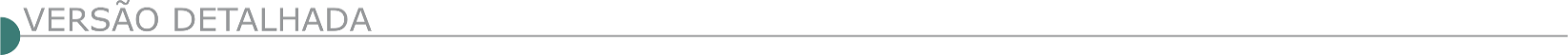 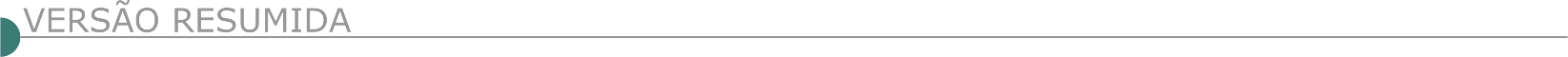 ESTADO DE MINAS GERAISARAGUARI PREFEITURA MUNICIPAL - PUBLICAÇÃO DO EDITAL DE LICITAÇÃO NA MODALIDADE TOMADA DE PREÇOS Nº 011/2020 O Município de Araguari-MG, comunica aos interessados que, fará realizar a licitação na modalidade Tomada de Preços nº 011/2020, Tipo/ Critério de Julgamento: Menor Preço e Regime de Execução: Empreitada por Preço Global, visando a contratação de empresa para manutenção e manejo do Parque da Mata do Desamparo, incluindo materiais e mão de obra, pelo período de 24 (vinte e quatro) meses para atender a Secretaria Municipal de Meio Ambiente de Araguari-MG, conforme memorial descritivo em anexo. Os envelopes contendo os documentos de habilitação e proposta deverão ser entregues até às 13:00 horas do dia 29 de dezembro de 2021, sendo que a abertura dos envelopes será realizada no mesmo dia e horário. As empresas interessadas em participar desta licitação poderão vistoriar o local onde será executada a obra/ serviço, mediante agendamento, em dias úteis e respeitado o horário do expediente normal da PMA, até o dia 28 (vinte e oito) de dezembro de 2021. Os horários estabelecidos neste Edital respeitarão o Horário Oficial de Brasília - DF. Mais informações pelo telefone: (34) 3690-3280.PUBLICAÇÃO DO EDITAL DE LICITAÇÃO NA MODALIDADE TOMADA DE PREÇOS Nº 020/2021 O Município de Araguari-MG, comunica aos interessados que, fará realizar a licitação na modalidade Tomada de Preços nº 020/2021, Tipo/ Critério de Julgamento: Menor Preço e Regime de Execução: Empreitada por Preço Global, visando a contratação de empresa especializada para construção de ossário no cemitério Park de Araguari-MG, execução de 4.032 unidades de nichos em concreto moldado in loco revestido de granito tipo andorinha, distribuído em seis módulos iguais, conforme projeto básico, planilha orçamentária, planilha de BDI, cronograma físico-financeiro e projetos em anexo. Os envelopes contendo os documentos de habilitação e proposta deverão ser entregues até às 13:00 horas do dia 28 de dezembro de 2021, sendo que a abertura dos envelopes será realizada no mesmo dia e horário. As empresas interessadas em participar desta licitação poderão vistoriar o local onde será executada a obra/serviço, mediante agendamento, em dias úteis e respeitado o horário do expediente normal da PMA, até o dia 27 (vinte e sete) de dezembro de 2021. Os horários estabelecidos neste Edital respeitarão o Horário Oficial de Brasília - DF. Mais informações pelo telefone: (34) 3690-3280. 5 cm -09 1567260 - 1 BOCAINA DE MINAS PREFEITURA MUNICIPAL AVISO DE LICITAÇÃO PROCESSO LICITATÓRIO N° 081/2021, TOMADA DE PREÇO N° 005/2021. Objeto: Contratação de empresa visando a execução de Reforma do Prédio do Antigo Clube Recreativo de Bocaina de Minas, com o fornecimento de mão de obra e materiais necessários, objetivando a completa e perfeita execução de todas as condições e especificações contidas no Projeto Básico - ANEXO II do Edital. Entrega dos envelopes e sessão pública dia 23 de dezembro de 2021 às 09:00 hs. Informações (032) 3294-1160. E-mail: licitacao@bocainademinas.mg.gov.br. PREFEITURA MUNICIPAL DE CARBONITA TORNA PÚBLICO A REABERTURA DA SESSÃO REFERENTE AO PROCESSO LICITATÓRIO N.º 087/2021, TOMADA DE PREÇO N.º 004/2021. CUJO O OBJETO: CONTRATAÇÃO DE EMPRESA DO RAMO DE ENGENHARIA PARA RECAPEAMENTO EM MICRO REVESTIMENTO A FRIO EM DIVERSAS RUAS DO DISTRITO DE MONTE BELO DO MUNICÍPIODE CARBONITA, EM ATENDIMENTO AO SOLICITADO PELA SECRETARIA MUNICIPAL DE OBRAS. A SESSÃO PARA ABERTURA DOS ENVELOPES DE PROPOSTA OCORRERÁ NO DIA 10 DE DEZEMBRO DE 2021, ÀS 09H00MIN. INFORMAÇÕES PELO TEL.: (0XX38) 3526-1944 OU E-MAIL: licitacao@carbonita.mg.gov.br. CONEGOMARINHO/ MG - EDITAL DE TOMADA DE PREÇOS N.º 004/2021 - PROCESSO LICITATÓRIO N.º 117/2021 OBJETO: CONTRATAÇÃO DE EMPRESA PARA: ILUMINAÇÃO DE PISTA DE CAMINHADA, COM FORNECIMENTO DE MATERIAIS E DE MÃO-DE-OBRA, NO MUNICÍPIO DE CÔNEGO MARINHO - Dia da Licitação: 28/12/2021 - Horário: 09:00 - Local: Sala de Reunião da CPL situada à Av. Hermenegildo Nogueira da Silva – s/n B. Centro / Cônego Marinho - MG. Os interessados que não estiverem cadastrados deverão cadastrar-se até o terceiro dia anterior à data do recebimento das propostas, até as 17:00 horas, no Setor de Licitações e Contratos deste Município. O Edital estará disponível no Setor de Licitações e Contratos no horário de 08:00 às 12:00 e entre 13:00 às 17:00. Para adquirir o Edital, o interessado deverá solicitar por E-mail: licitacao@conegomarinho.mg.gov.br ou retirar no site: www.conegomarinho.mg.gov.br/site/licitacoes. Informações: (38) 99915-9003 e E-mail: licitacao@conegomarinho.mg.gov.br. PREFEITURA MUNICIPAL DE CONTAGEM AVISO DE LICITAÇÃO RDC PRESENCIAL nº 001/2021 A Prefeitura do Município de Contagem, torna público, para conhecimento dos interessados, que fará realizar licitação na seguinte modalidade: RDC PRESENCIAL nº 001/2021 – PA 146/2021, tipo Maior Desconto, para contratação de empresa de engenharia para execução de remanescente de obras para implantação da macrodrenagem e melhoria do transporte público coletivo do complexo da avenida maracanã” contemplando obras de esgotamento sanitário, drenagem, obras de arte especiais, pavimentação, recuperação ambiental e urbanística, no trecho compreendido entre a Rua Albert Schwaitzer e a Rodovia LMG-808, no Município de Contagem/MG, com entrega do envelope de proposta até às 10:00 (dez horas) do dia 10 (dez) de janeiro de 2022. Os interessados poderão ler e obter o texto integral deste Edital e seus Anexos, inclusive projetos de engenharia, que estarão disponíveis a partir do dia 15 (quinze) de dezembro de 2021, pelo site www.contagem.mg.gov.br/licitações. ou na sala da Comissão Permanente de Licitação da Secretaria Municipal de Obras e Serviços Urbanos (SEMOBS), situada à rua Madre Margherita Fontanaresa, 432, 3º andar Bairro Eldorado - Contagem/MG, tel.: (0**31) 3391- 9352, de segunda à sexta-feira, no horário de 08h00min às 12h00min e de 13h00min às 17h00min, mediante apresentação de um DVD virgem à Comissão Permanente de Licitação no endereço acima e, ainda, OBRIGATORIAMENTE, informar, por meio de carta, os seguintes dados: razão social ou denominação completa da empresa, CNPJ/MF, endereço completo, telefone e nome da pessoa para contato.PREFEITURA MUNICIPAL DE CÓRREGO DANTA, TORNA PUBLICO A REALIZAÇÃO DE LICITAÇÃO NA MODALIDADE PREGÃO PRESENCIAL Nº 021/2021, NO DIA 21 DE DEZEMBRO DE 2021. LIXO URBANO PREFEITURA MUNICIPAL DE CÓRREGO DANTA, torna público a realização de Licitação na Modalidade Pregão Presencial nº 021/2021, no dia 21 de dezembro de 2021, às 08:00 horas na sede da Prefeitura, situada na Avenida Francisco Campos, nº 27, Centro, Córrego Danta - MG, cujo objeto é a Contratação de empresa especializada no recebimento e disposição final de resíduos sólidos urbanos produzidos em domicílios e estabelecimentos comerciais, considerado classe II, conforme NBR 10004/04 da ABNT em conformidade com as normas ambientais vigentes, produzida no município de Córrego Danta – MG, conforme especificação detalhada constante no anexo I Termo de Referência do edital. Os envelopes contendo a documentação de Habilitação e proposta, poderão ser entregues no endereço acima citado, até às 08:00 horas, do dia 21/12/2021. Os interessados poderão adquirir o edital no site www.corregodanta.mg.gov.br e no endereço acima citado ou obter informações no horário de 08:00 às 13:00 horas de segunda à sexta-feira, pelo telefone 37 3424-1010 ou pelo e-mail: licitacao@corregodanta.mg.gov.br. FRONTEIRA PREFEITURA MUNICIPAL AVISO - EDITAL DE LICITAÇÃO TOMADA DE PREÇOS Nº 014/2021“MENOR PREÇO POR LOTE” O Prefeito Municipal no uso de suas atribuições legais, torna público que fará realizar às 09hrs00min do dia 23 de dezembro de 2021, no Departamento de Licitação - na Av. Minas Gerais nº 110 - Centro - Fronteira/MG, Tomada de Preços, objetivando a contratação de empresa especializada na área da engenharia para execução de obras, na construção de muro de divisas da área de ampliação do Cemitério Municipal e do Estádio Maurício Goulart, ambos nesta Cidade de Fronteira/MG, conforme Projeto Básico.GUIMAMIA/ MG - AVISOS DE LICITAÇÃO CONCORRÊNCIA Nº 1/2021 PROCESSO LICITATÓRIO: 75/2021. OBJETO: Permissão remunerada de uso comercial de espaço público, a título oneroso, com fins de exploração da atividade de lanchonete, em espaço na rodoviária. ABERTURA: 11/01/2022 às 09:00 horas. O edital e proposta digital podem ser retiradas no site do município no endereço: www.guimarnia.mg.gov.br licitações, portal da transparência do município, ou solicitado pelo e-mail licitacao@guimrania.mg.gov.br, ou pessoalmente por qualquer interessado no setor de licitações, na rua Guimarães, nº 280. Informações: 34 - 3834-2000. CONCORRÊNCIA Nº 2/2021 Processo Licitatório: 76/2021. OBJETO: Contratação de empresa especializada para execução de obras de recapeamento asfáltico de diversas ruas da área urbana do município de Guimarânia em parceira com o Governo Estadual - Convênio 1491000918/2021 com o fornecimento de material, mão de obra, máquinas e equipamentos necessários à sua perfeita execução, tudo em conformidade com o descritivo deste edital e seus anexos. ABERTURA: 12/01/2022 às 09:00 horas. O edital e proposta digital podem ser retiradas no site do município no endereço: www.guimarnia.mg.gov.br licitações, portal da transparência do município, solicitado pelo e-mail licitacao@guimrania.mg.gov.br, ou pessoalmente por qualquer interessado no setor de licitações, na rua Guimarães, nº 280. Informações: 34 - 3834-2000.O MUNICÍPIO DE IPANEMA / MG, ATRAVÉS DE SUA PREGOEIRA OFICIAL, TORNA PÚBLICA A ABERTURA DO PROCESSO LICITATÓRIO NO. 245/2021, NA MODALIDADE PREGÃO PRESENCIAL NO. 068/2021Na forma presencial, do tipo menor preço unitário, regido pela Lei Federal nº. 10.520, de 17/07/2002, Lei Federal nº 8.666 de 21/06/1993 e suas alterações, e demais condições fixadas no instrumento convocatório. Objeto: Aquisição de materiais de construção para execução de Rede de Drenagem pluvial e calçamento em diversas ruas do bairro são Francisco em Ipanema/MG Abertura da Sessão Oficial do Pregão: 21/12/2021 às 09:00 horas. Local: Av. Sete de Setembro nº. 751 A, CEP. 36950-000, Ipanema/MG. Informações pelo telefone (33) 3314 – 1406/2288, das 13:00 às 16:00 horas. O edital e seus anexos encontram-se disponíveis no endereço acima, podendo ser solicitado pelo e-mail licitacao@ipanema.mg.gov.br. IPUIUNA PREFEITURA MUNICIPAL TOMADA DE PREÇOS N.º 02/2021 Objeto: “Contratação de empresa, no regime de empreitada global, para execução da obra de cobertura da quadra esportiva “José Francisco Franco” localizada no bairro Tamanduá, zona rural, no município de Ipuiuna/MG, de acordo com as especificações do edital”. A sessão pública será realizada no dia 22 de dezembro de 2021 às 09h00min, na Sala de Licitações, situada na Rua João Roberto da Silva, nº 40, Centro. O edital poderá ser consultado e obtido, gratuitamente, em dias úteis no período das 08h às 16h, ou pelo site www.ipuiuna.mg.gov.br, para cópia do arquivo. Informações: tel. (35) 3732-2487 ou e-mail: licitaipmg@gmail.com. PREFEITURA MUNICIPAL DE ITABIRA AVISO DE LICITAÇÃO PREGÃO ELETRÔNICO PMI/SMA/SUCON N° 121/2021, PROCESSO PMI/SMA/SUCON N° 208/2021, REGISTRO LICITAÇÕES-E BANCO DO BRASIL Nº: 913074Cujo objeto consiste em: Contratação de empresa para execução de serviço de pavimentação asfáltica de morros em estradas rurais, no Município de Itabira/MG. A data limite para recebimento e abertura das propostas será dia 22/12/2021 às 9h e início da disputa do pregão será dia 22/12/2021 às 09h30min. O edital estará disponível através do site www.licitacoes-e.com.br, no endereço: www.itabira.mg.gov.br (Portal da Transparência· Administração· Licitações), ou poderá ser solicitado através do e-mail: contratositabira@yahoo.com.br, de 12h as 17h.JANAUBA- AVISO DE LICITAÇÃO - PROCESSO Nº. 211/2021 TOMADA DE PREÇO Nº. 20/2021 O município de Janaúba/MG torna público para conhecimento dos interessados, que realizará no dia 28 de dezembro de 2021, às 09:00, em sua sede situada na Praça Dr. Rockert, n° 92, Centro, processo licitatório n° 211/2021, na modalidade tomada de preços n° 20/2021, para contratação de empresa especializada para realização de conclusão da quadra do jatobá parte elétrica, conforme especificações constantes no edital e seus anexos, cuja cópia poderá ser adquirida junto ao setor de licitações, no referido endereço, no horário de 12:00 às 18:00 horas, nos dias úteis, assim como no site: www.janauba.mg.gov.br. JAPARAÍBA PREFEITURA MUNICIPAL AVISO DE LICITAÇÃO - PROCESSO LICITATÓRIO Nº 377/2021 – TOMADA DE PREÇO Nº 002/2021 A Prefeitura Municipal de Japaraíba/MG, torna público para o conhecimento dos interessados, que fará licitação na modalidade Tomada de Preço nº 002/2021, do tipo MENOR PREÇO GLOBAL, no dia 23 DE DEZEMBRO DE 2021, ás 09:00 horas na sede da Prefeitura à Rua Nossa Senhora do Rosário nº 29, Centro, em Japaraíba/MG, cujo objeto é a Contratação de empresa especializada em engenharia para execução de projeto de construção de Cozinha no Salão Comunitário de São Domingos do Cruzeiro, conforme documentos em anexo, para o cumprimento de medida impositiva do Legislativo Municipal. Os interessados poderão adquirir o edital completo no endereço acima citado ou obter informações no horário de 12:00 às 17:00 horas, de segunda a sexta feira, pelo telefone (37) 3354-1112, ramal 219 ou e-mail: licitacao@japaraiba.mg.gov.br ou pelo site: www.japaraiba.mg.gov.br. MUTUM PREFEITURA MUNICIPAL PUBLICAÇÃO EXTRATO DO EDITAL - PROCESSO LICITATÓRIO 0096/2021, TOMADA DE PREÇOS N.º 007/2021. A P.M. de Mutum-MG, torna público. Objeto: Contratação de empresa especializada para reforma e adequação de imóvel para abrigar a base do SAMU (Serviço de Atendimento Móvel de Urgência), incluso o fornecimento de material, mão de obra e equipamentos, nas condições e especificações que encontram-se detalhadas nos Memoriais Descritivos, Planilhas e Projetos. Visita técnica facultativa entre dias 07/12/2021 a 20/12/2021 em horário comercial. Recebimento de Envelopes de habilitação e proposta de preços dia 23 de dezembro de 2021 as 09hs00min. O edital e demais anexos encontra disponível gratuitamente no site do município https://www.mutum.mg.gov.br. Informações e esclarecimentos via E-mail: licitação@mutum.mg.gov.br ou pelo telefone (33) 3312-1503. PARAOPEBA PREFEITURA MUNICIPAL AVISO DE TOMADA DE PREÇOS Nº020/2021 A Prefeitura Municipal de Paraopeba/MG torna público que no dia 05/01/2022, às 10H, realizará, no Dep. de Compras Licitações, Contratos e Convênios, sito na Rua Américo Barbosa nº13, Centro, nesta licitação na modalidade Tomada de Preços, onde serão recebidos e abertos os envelopes de habilitação e propostas, Cujo Objeto é a CONTRATAÇÃO DE EMPRESA PARA REALIZAR OBRA DE CONSTRUÇÃO DE PASSAGEM ELEVADA EM CBUQ com fornecimento de materiais quantitativos e especificações constantes no Edital. Poderão participar do certame as empresas devidamente cadastradas até às 17 horas do dia 30/12/2021. O edital poderá ser obtido no endereço supra ou através do site www.paraopeba.mg.gov.br ou ainda pelo e-mail licitacaoparaopebamg@paraopeba.mg.gov.br. Informações através do telefone: 031-3714-1442, no horário de 13:00 às 17:00 horas. PEQUI PREFEITURA MUNICIPAL - TOMADA DE PREÇOS Nº 012/2021. Torna público que fará realizar Processo Licitatório nº 118/2021 - Modalidade Tomada de Preços nº 012/2021. Objeto: Contratação de Empresa Especializada em Patrimônio para Execução de Estudo e Elaboração de Projeto Restauração do Bem Tombado e Preservado “Capela Nossa Senhora do Rosário” da Cidade Pequi. Abertura: Dia 22/12/2021 às 09h00min. Informações pelo e-mail: licitacoespequi@gmail.com. SECRETÁRIA MUNICIPAL DE ADMINISTRAÇÃO E FINANÇAS AVISO DE SUSPENSÃO PROCESSO LICITATÓRIO Nº 123/2021 PREGÃO Nº 72/2021 O Secretário Municipal de Desenvolvimento Urbano e Serviços Públicos, Sr. Pedro Rodrigues Ramos, comunica aos interessados que fica ADIADA, “sine die”, a realização da sessão pública de abertura de Processo Licitatório, cujo objeto é Varrição de ruas e logradouros no munícipio Pitangui/MG, a qual se encontra designada para ocorrer no dia 09/12/2021, às 09:00hrs, no Setor de Compras e Licitações. Nova data para a sessão pública de abertura da licitação em epígrafe será oportunamente comunicada, mediante publicação no Diário Oficial usualmente utilizado por publicações do município, e divulgação no site https://www.pitangui.mg.gov.br. Mais informações pelo telefone 37–99975-0291. Edital encontra-se no site https://pitangui.mg.gov.br/. PREFEITURA MUNICIPAL DE SANTANA DE CATAGUASES AVISO DE LICITAÇÃO PREGÃO ELETRÔNICO Nº 54/2021 PROCESSO LICITATÓRIO Nº 108/2021 - PREGÃO ELETRÔNICO Nº 054/2021 - REGISTRO DE PREÇOS Nº 034/2021 OBJETO: Constitui objeto do presente edital Registro de Preços para futuras e eventuais Prestação de Serviços de execução de tapa buracos e recapeamento asfáltico em PMF e CBUQ de diversas Ruas do município, conforme especificações constantes do Termo de Referência, Anexo I do edital. Credenciamento, cadastro de documentos de habilitação e proposta comercial LOCAL: www.bbmnetlicitacoes.com.br. Recebimento de propostas até: 21/12/2021, às 09:00hs. Abertura e análise das propostas: 21/12/2021 às 09:01hs. Consultas ao edital, divulgação de informações e esclarecimentos: site do Município: www.santanadecataguases.mg.gov.br, no setor de licitações na sede da Prefeitura Municipal de Santana de Cataguases ou através do telefone: (32) 3425-1223, ou através do e-mail: licitasantanadecataguases@gmail.com, ou no portal: www.bbmnetlicitacoes.com.br. SÃO DOMINGOS DAS DORES PREFEITURA MUNICIPAL TOMADA DE PREÇOS Nº 010/2021 PROCESSO Nº 0130/2021 Objeto: Contratação de empresa para execução de obra de reforma do telhado do ESF Felício Esperidiano Rosado para atender as necessidades da Secretaria de Saúde do município de São Domingos das Dores. Envelopes contendo proposta/documentação deverão ser entregues até as 08:20h. do dia 23/12/2021, na sede da Prefeitura. Início da sessão será às 08:30 horas no dia 23/12/2021. Edital/anexos no Setor de Compras e Licitações na Praça Thomaz Lucca, nº38, Bairro São Lucas, São Domingos das Dores/MG, ou através do e-mail: licitasaodomingos@hotmail.com, ou telefone (33) 3315 8000. SÃO JOÃO EVANGELISTA PREFEITURA MUNICIPAL AVISO DE LICITAÇÃO – PROC. 206/2021 TOMADA DE PREÇOS 005/2021 OBJETO: Contratação de empresa especializada para realização de obra de reforma e revitalização da praça pública (Praça Augusta Braga) situada no centro neste município de São João Evangelista/MG. Menor Preço Global. Abertura: 22/12/2021 – Horário: 09:00. Maiores informações: licitacao.sje1@gmail.com.PREFEITURA DE SÃO JOÃO DO PACUÍ COMISSÃO DE LICITAÇÃO TOMADA DE PREÇOS Nº 004/2021 - PROCESSO LICITATORIO 098/2021 São João do Pacuí, Proc. 098/2021. TP 004/2021. Objeto: Contratação de empresa especializada para execução de obras de reforma da Praça Antônio Muniz na Sede do Município de São João do Pacui. (Transferência voluntaria da União) sessão: 28/12/2021 as 09:00horas. Menor valor empreitada global. Informações: www.saojoaodopacui.mg.gov.br. PREFEITURA MUNICIPAL DE SENHORA DOS REMÉDIOS-MG. AVISO DE LICITAÇÃO. PL 135/2021, PP 81/2021. Objeto: Contratação de empresa para locação de caminhão, capacidade mínima de 3,5 toneladas, com disponibilidade de operador, abastecimento e manutenção do mesmo, destinado a coleta de resíduos domiciliares urbanos e rurais, em atendimento as necessidades da Secretaria Municipal de Obras, conforme condições, quantidades e exigências estabelecidas no Edital e seus anexos. Abertura: 21/12/2021 às 08:00 h. Edital disponível no endereço: www.senhoradosremedios.mg.gov.br ou pelo e-mail: licitacao.sraremedios@yahoo.com.br - Tel. (32) 3343-1145.PREFEITURA MUNICIPAL DE SETE LAGOAS AVISO DE LICITAÇÃO O NÚCLEO DE LICITAÇÕES E COMPRAS, TORNA PÚBLICO AOS INTERESSADOS QUE SERÁ REALIZADO PROCESSO LICITATÓRIO NA MODALIDADE CONCORRÊNCIA PÚBLICA Nº 019/2021Cujo objeto é a contratação de empresa para construção de creche tipo I - Proinfância, no Bairro CDI II, localizada na Rua Maria Augusta de oliveira nº 60, através do termo do convênio de nº 8834/2014 - Sete Lagoas/MG, conforme solicitação da Secretaria Municipal de Educação, Esportes e Cultura. Credenciamento e recebimento dos envelopes até as 08h:45min do dia 14/01/2022, no Núcleo de Licitações e Compras (Av. Getúlio Vargas, n° 111 - 2° andar - Centro). Sessão da abertura dos envelopes e julgamento às 09h:00min do dia 14/01/2022. O edital estará à disposição dos interessados no site da Prefeitura Municipal de Sete Lagoas, através do endereço eletrônico: www.setelagoas.mg.gov.br. Informações (31) 3779-3700. UBAPORANGA PREFEITURA MUNICIPAL PROCESSO LICITATÓRIO. PAC Nº 0126/2021 TOMADA DE PREÇOS Nº 011/2021. Processo licitatório objetivando a contratação de empresa especializada em obras e serviços de engenharia objetivando a construção de uma creche municipal no distrito de são José do Batatal, consistindo no fornecimento de materiais, mão-de-obra, insumos, equipamentos e quaisquer outros objetos inerentes à execução, conforme especificações contidas no memorial descritivo, projetos, planilhas. Abertura dos Envelopes: 23/12/2021 às 15H. Local: Sala de licitações da Prefeitura, Praça João Ribeiro no 62 – Centro. Mais informações Tel.: (033) 3323 1461 ou 33 3323-1200, e-mail: licitacao@ubaporanga.mg.gov.br. PROCESSO LICITATÓRIO. PAC Nº 0127/2021 TOMADA DE PREÇOS Nº 012/2021. Objetivando a contratação de empresa especializada em obras e serviços de engenharia objetivando o calçamento em bloquete sextavado em estradas vicinais do município através de convênio com o Governo Federal através da Caixa Econômica Federal, consistindo no fornecimento de materiais, mão-de-obra, insumos, equipamentos e quaisquer outros objetos inerentes à execução, conforme especificações contidas no memorial descritivo, projetos, planilhas. Abertura dos Envelopes: 24/12/2021 às 08:30. Local: Sala de licitações da Prefeitura, Praça João Ribeiro no 62 - Centro. Mais informações Tel.: (033) 3323 1461 ou 33 3323-1200, e-mail: licitacao@ubaporanga.mg.gov.br. PREFEITURA MUNICIPAL DE UBERLÂNDIA - REAGENDAMENTO DA SESSÃO PÚBLICA CONCORRÊNCIA PÚBLICA Nº 771/2021 CRITÉRIO DE JULGAMENTO "MENOR PREÇO" Objeto: CONTRATAÇÃO DE EMPRESA DE ENGENHARIA PARA EXECUÇÃO DE OBRAS DE IMPLANTAÇÃO DO SISTEMA DE ABASTECIMENTO DE ÁGUA NO BAIRRO ÉLISSON PRIETO (ASSENTAMENTO GLÓRIA), EM UBERLÂNDIA/MG. A Diretoria de Compras informa que em virtude de solicitação do Gestor da Secretaria Municipal de Obras - Ofício 3189/2021/SMO/GS, considerando as festividades de final de ano e, buscando um maior número de participantes, ampliando assim a competitividade, a sessão pública será reagendada, sendo a nova data de abertura o dia 18/01/2022 às 13:00 horas, na Prefeitura Municipal de Uberlândia, situada na Av. Anselmo Alves dos Santos, nº 600,3º piso, prédio II, bairro Santa Mônica, Uberlândia/MG.O Edital encontra-se à disposição na Diretoria de Compras, na Av. Anselmo Alves dos Santos, nº. 600, bairro Santa Mônica, Uberlândia/MG, fone  34-3239-2488, das 12:00 às 17:00 horas, bem como, disponível no sítio www.uberlandia.mg.gov.br. AVISO DE LICITAÇÃO RDC ELETRÔNICO Nº 734/2021 CRITÉRIO DE JULGAMENTO “MENOR PREÇO GLOBAL” PREFEITURA MUNICIPAL DE UBERLÂNDIA – SECRETARIA MUNICIPAL DE OBRAS – por meio da DIRETORIA DE COMPRAS - Fará realizar licitação supramencionada - Objeto: Seleção pde empresa de engenharia para CONTRATAÇÃO INTEGRADA DE PROJETOS E EXECUÇÃO DA OBRA DA PASSAGEM INFERIOR NA BR 452 - TREVO SÉRGIO FONSECA GOMES - (TRINCHEIRA ALVORADA) - EM UBERLÂNDIA/MG. Os documentos que integram o edital serão disponibilizados somente no site de licitações da Prefeitura Municipal de Uberlândia, no endereço eletrônico www.uberlandia.mg.gov.br e no Comprasnet https://www.gov.br/compras/pt-br - CÓDIGO UASG: 926922. A sessão pública na Internet para recebimento das Propostas estará aberta até as 09:00 horas do dia 29/12/2021, no endereço https://www.gov.br/compras/pt-br. https://weblicitacoes.uberlandia.mg.gov.br/weblicitacoes/f/n/licitacoesdetalhescon?modoJanelaPlc=popup&evento=y&codigoEmpresa=1&licitacao=RE%20734/2021. UNAÍ PREFEITURA MUNICIPAL- TOMADA DE PREÇOS Nº 010/2021 TOMADA DE PREÇOS Nº 010/2021Contratação de empresa para o término da obra de fechamento com alambrado e construção de vestiários no campo dos Bairros Canaã e Novo Horizonte. Julgamento dia 23/12/2021 às 09:00 horas. Edital na íntegra disponível no sítio: www.prefeituraunai.mg.gov.br, maiores informações no tel.: (38) 3677-9610 ramal 9014. UNAÍ-MG, 06/12/2021. MARCELO LEPESQUEUR TORRES – PRESIDENTE DA CPL TOMADA DE PREÇOS Nº 011/2021Contratação de empresa para construção da ponte sobre o córrego Santa Rita. Julgamento dia 23/12/2021 às 14:00 horas. Edital na íntegra disponível no sítio: www.prefeituraunai.mg.gov.br, maiores informações no tel.: (38) 3677-9610 ramal 9014. FUNDAÇÃO UNIVERSIDADE FEDERAL DE VIÇOSA AVISO DE LICITAÇÃO TOMADA DE PREÇOS Nº 6/2021 - UASG 154051 Nº PROCESSO: 23114.918856/2021. Objeto: Contratação de empresa especializada com fornecimento total de material e mão de obra para execução da Reforma da Piscina do DCE no Campus da Universidade Federal de Viçosa em Viçosa/MG. Total de Itens Licitados: 2. Edital: 08/12/2021 das 08h00 às 11h59 e das 14h00 às 17h59. Endereço: Av.p.h.rolfs - S/n - Campus Universitário - Diretoria de Projetos e Obras, - Viçosa/MG ou https://www.gov.br/compras/edital/154051-2-00006-2021. Entrega das Propostas: 23/12/2021 às 14h30. Endereço: Av.p.h.rolfs - S/n - Campus Universitário - Salão Nobre, - Viçosa/MG.AVISO DE LICITAÇÃO TOMADA DE PREÇOS Nº 2/2021 - UASG 154051 Nº PROCESSO: 23114.918224/2021. Objeto: Construção -execução de obras e serviços, sob o regime de empreitada por preço unitário, necessários à execução Recuperação de Pavimentação Asfáltica em vias do Campus e serviços de Tapa Buraco, situado no Campus Viçosa da Universidade Federal de Viçosa, Minas Gerais. Total de Itens Licitados: 1. Edital: 08/12/2021 das 08h00 às 12h00 e das 14h00 às 17h59. Endereço: Av.p.h.rolfs - S/n - Campus Universitário, - Viçosa/MG ou https://www.gov.br/compras/edital/154051-2-00002-2021. Entrega das Propostas: 23/12/2021 às 09h30. Endereço: Av.p.h.rolfs - S/n - Campus Universitário, - Viçosa/MG.ESTADO DA BAHIASECRETARIA DE INFRAESTRUTURA HÍDRICA E SANEAMENTO COMPANHIA DE ENGENHARIA HÍDRICA E DE SANEAMENTO DA BAHIA – CERB - AVISO DE LICITAÇÃO - LICITAÇÃO Nº: 2021016 - SEI: 039.0756.2021.0003166-03 SECRETARIA DE INFRAESTRUTURA HÍDRICA E SANEAMENTO - SIHS COMPANHIA DE ENGENHARIA HÍDRICA E DE SANEAMENTO DA BAHIA - CERB Tipo: Menor Preço Global. Modo de disputa: Fechada. OBJETO: CONTRATAÇÃO DE EMPRESA ESPECIALIZADA PARA EXECUÇÃO DAS OBRAS DE IMPLANTAÇÃO DO SISTEMA INTEGRADO DE ABASTECIMENTO DE ÁGUA (SIAA) NAS LOCALIDADES DE CRISTALÂNDIA, TAPERA, MORRINHOS, BARREIRO BRANCO, UMBURANAS, ROÇA DE BAIXO, VÁRZEA DO MOCÓ E VÁRZEA DA AREIA NO MUNICÍPIO DE BRUMADO, ESTADO DA BAHIA. Esta licitação obedecerá, integralmente, as disposições da Lei Federal nº 13.303/16 e Legislações pertinentes. Abertura: 03.01.2022 às 14h30. Os interessados poderão obter informações e/ou o edital e seus anexos após sua disponibilização, no endereço: 3ª Av, nº 300, sala de Reunião de Licitação, CAB, Salvador-BA, de segunda a sexta-feira, das 08h30min às 11h30min e das 14h00min às 17h00min ou pelo endereço eletrônico: www.comprasnet.ba.gov.br e/ou licitacoescerb.ba.gov.br, cpl@cerb.ba.gov.br, e maiores esclarecimentos através do telefone: (71) 3115-8155. Comunicamos aos senhores licitantes, que devido a Pandemia em vigor e, em obediência aos Protocolos decretados pelos Governos Federal, Estadual e Municipal, os envelopes da licitação acima identificada, serão recebidos na Portaria da CERB sem a ocorrência da Sessão Pública Presencial. A Comissão obedecerá aos procedimentos, abrindo os envelopes em teleconferência, os interessados poderão participar da sessão através do link disponibilizado no site da CERB (http://www.cerb.ba.gov.br/editais-e-licitacoes) e posteriormente será disponibilizado para os Senhores Licitantes o conteúdo das mesmas por via eletrônica através do SEI (www.portalseibahia.saeb.ba.gov.br). SECRETARIA DE INFRAESTRUTURA HÍDRICA E SANEAMENTO - AVISO DE LICITAÇÃO - LICITAÇÃO Nº: 2021024 - SEI-039.0756.2021.0003490-13 SECRETARIA DE INFRAESTRUTURA HÍDRICA E SANEAMENTO - SIHS COMPANHIA DE ENGENHARIA HÍDRICA E DE SANEAMENTO DA BAHIA - CERB Tipo: Menor Preço Global. Modo de disputa: Fechada. OBJETO: Contratação de Empresa Especializada para Execução das Obras do Sistema Integrado de Abastecimento de Água das Localidades de Alto Alegre, Feliciano, Pau D’arco, Tocas, Lagoa Grande, Laje do Veado e Sertão, no Município de Monte Santo, Estado da Bahia. Esta licitação obedecerá, integralmente, as disposições da Lei Federal nº 13.303/16 e Legislações pertinentes. Abertura: 04.01.2022 às 14h30. Os interessados poderão obter informações e/ou o edital e seus anexos, no endereço: 3ª Av, nº 300, sala de Reunião de Licitação, CAB, Salvador-BA, de segunda a sexta-feira, das 08h30min às 11h30min e das 14h00min às 17h00min ou pelo endereço eletrônico: www.comprasnet.ba.gov.br e/ou licitacoescerb.ba.gov.br, cpl@cerb.ba.gov.br, e maiores esclarecimentos através do telefone: (71) 3115-8155. Comunicamos aos senhores licitantes, que devido a Pandemia em vigor e, em obediência aos Protocolos decretados pelos Governos Federal, Estadual e Municipal, os envelopes da licitação acima identificada, serão recebidos na Portaria da CERB sem a ocorrência da Sessão Pública Presencial. A Comissão obedecerá aos procedimentos, abrindo os envelopes em teleconferência, os interessados poderão participar da sessão através do link disponibilizado no site da CERB (licitacoescerb.ba.gov.br) e posteriormente será disponibilizado para os Senhores Licitantes o conteúdo das mesmas por via eletrônica através do SEI (www.portalseibahia.saeb.ba.gov.br). SECRETARIA DE INFRAESTRUTURA - AVISO DE LICITAÇÃO - CONCORRÊNCIA Nº 055/2021 SECRETARIA DE INFRAESTRUTURA Tipo: Menor Preço. Abertura: 18/01/2022 às 09h30min. Objeto: Pavimentação em CBUQ na Rodovia BA-544, trecho: Taperoá - Distrito de Itiúba, extensão: 15,10 km. Família 07.19. Local: Comissão Permanente de Licitação - CPL - SEINFRA, Av. Luiz Viana Filho, nº 440 - 4ª Avenida - Centro Administrativo da Bahia - Prédio Anexo - 1º andar - Ala B, Salvador-Ba. Os interessados poderão obter informações no endereço supracitado, de segunda a sexta-feira, das 8h30min às 12h00min e das 13h30min às 17h30min. Maiores esclarecimentos no telefone (71)3115-2174, no site: www.infraestrutura.ba.gov.br e e-mail: cpl@infra.ba.gov.br. PREFEITURA MUNICIPAL DE CAMAÇARI AVISO DE LICITAÇÃO CONCORRÊNCIA Nº 9/2021 O MUNICÍPIO DE CAMAÇARI, através da Comissão Permanente de Licitação - COMPEL, torna público aos interessados, que realizará licitação na modalidade de Concorrência nº 009/2021. Tipo: Menor Preço Global, cujo Objeto: Contratação de empresa especializada para Manutenção e Conservação de Pavimento Asfáltico em CBUQ (Concreto Betuminoso Usinado à Quente) e CBUF (Concreto Betuminoso Usinado à Frio) e Micro-revestimento na Sede do Município de Camaçari, Bahia. Abertura: dia 12 de janeiro de 2022.Horário: às 09:00hs. Local: Auditório do Prédio da Secretaria de Saúde (prédio vermelho) térreo, Centro Administrativo, Camaçari - Ba. O Edital e demais anexos / Informações estão disponíveis no site: www.compras.camacari.ba.gov.br. Tel.: (71) 3621-6879 - Camaçari, 08 de dezembro de 2021 - Antônio Sérgio Moura de Sousa - Presidente em exercício - COMPEL.AVISO DE LICITAÇÃO CONCORRÊNCIA Nº 10/2021 O MUNICÍPIO DE CAMAÇARI, através da Comissão Permanente de Licitação - COMPEL, torna público aos interessados, que realizará licitação na modalidade de Concorrência nº 010/2021. Tipo: Menor Preço Global, cujo Objeto: Contratação de empresa de engenharia para execução de serviços remanescentes da requalificação e adequação de campos de futebol / futevôlei e construção de vestiários, na Costa do Município de Camaçari-Ba. Abertura: dia 18 de janeiro de 2022.Horário: às 09:00hs. Local: Auditório do Prédio da Secretaria de Saúde (prédio vermelho) térreo, Centro Administrativo, Camaçari - Ba. O Edital e demais anexos / Informações estão disponíveis no site: www.compras.camacari.ba.gov.br. Tel.: (71) 3621-6879 - Camaçari, 08 de dezembro de 2021 - Antônio Sérgio Moura de Sousa - Presidente em exercício - COMPEL.COMPANHIA DE DESENVOLVIMENTO DOS VALES DO SÃO FRANCISCO E DO PARNAÍBA - 6ª SUPERINTENDÊNCIA REGIONAL - AVISO DE LICITAÇÃO RDC ELETRÔNICO Nº 18/2021 - UASG 195011 Nº Processo: 59560000474202191. Objeto: Execução de obras e serviços de engenharia para construção de Tomadas de Água, no Setor SP e, atendido pelo canal CDS 390.40 do Projeto Salitre localizado no município de Juazeiro, no Estado da Bahia.. Total de Itens Licitados: 1. Edital: 08/12/2021 das 08h00 às 12h00 e das 13h30 às 17h30. Endereço: Av. Comissão do Vale do São Francisco, S/n, Piranga - Juazeiro/BA ou https://www.gov.br/compras/edital/195011-99-00018-2021. Entrega das Propostas: a partir de 08/12/2021 às 08h00 no site www.gov.br/compras/pt-br/. Abertura das Propostas: 29/12/2021 às 09h00 no site www.gov.br/compras/pt-br/. Informações Gerais: Os interessados ficam desde já notificados da necessidade de acessarem os sites www.codevasf.gov.br e www.gov.br/compras para ciência das eventuais alterações e esclarecimentos. A presente licitação reger-se-á pela Lei 13.303/2016, no ambiente do sistema RDC Eletrônico no sítio www.gov.br/compras. ESTADO DO CEARÁSUPERINTENDÊNCIA REGIONAL NO CEARÁ AVISO DE LICITAÇÃO PREGÃO ELETRÔNICO Nº 522/2021 - UASG 393024 Nº PROCESSO: 50603002351202177. Objeto: O objeto da presente licitação é a seleção da proposta mais vantajosa para Contratação de empresa para execução de serviços de manutenção (conservação/recuperação) rodoviária referente ao plano anual de trabalho e orçamento - PATO (DESEMPENHO) na(s) Rodovia(s) BR-226/CE; trecho: DIV RN/CE - DIV CE/PI; subtrecho: ENTR BR-122/CE-371 (SOLONÓPOLE) - ENTR BR-020 (SANTA CRUZ DO BANABUIÚ; segmentos: Km 116,10 ao Km 255,80; extensão: 139,70 km.. Total de Itens Licitados: 1. Edital: 08/12/2021 das 08h00 às 12h00 e das 13h30 às 17h30. Endereço: Km 06 da Rod Br 116, Cajazeiras - Fortaleza/CE ou https://www.gov.br/compras/edital/393024-5-00522-2021. Entrega das Propostas: a partir de 08/12/2021 às 08h00 no site www.gov.br/compras. Abertura das Propostas: 20/12/2021 às 09h30 no site www.gov.br/compras. Informações Gerais: O Edital, Anexos e demais documentos estão disponíveis em http://www1.dnit.gov.br/editais/consulta/editais2.asp. ESTADO DO MARANHÃOSUPERINTENDÊNCIA REGIONAL NO MARANHÃO AVISO DE LICITAÇÃO PREGÃO ELETRÔNICO Nº 507/2021 - UASG 393030 Nº PROCESSO: 50615001126202184. Objeto: Contratação de empresa para Execução de Serviços de Manutenção (Conservação/Recuperação) rodoviária referente ao Plano Anual de Trabalho e Orçamento - P.A.T.O na Rodovia BR-230/MA, Trecho: Entr. BR343(Div. PI/MA) (Barão de Grajaú) - Divisa MA/TO; Subtrecho: Entr. BR-135(B) /MA368(Orosimbo) - Entr. MA-371(São Domingos do Azeitão); Segmento: km 114,80 ao km 214,90; Extensão: 100,10 km. Total de Itens Licitados: 1. Edital: 08/12/2021 das 08h00 às 12h00 e das 13h00 às 16h00. Endereço: Rua Jansen Müller, 37 Centro. Centro - São Luis/MA ou https://www.gov.br/compras/edital/393030-5-00507-2021. Entrega das Propostas: a partir de 08/12/2021 às 08h00 no site www.gov.br/compras. Abertura das Propostas: 04/01/2022 às 10h00 no site www.gov.br/compras. ESTADO DO MATO GROSSODNIT - SUPERINTENDÊNCIA REGIONAL EM MATO GROSSO - AVISO DE LICITAÇÃO PREGÃO ELETRÔNICO Nº 471/2021 - UASG 393020 Nº PROCESSO: 50611003099202114. Objeto: Contratação de empresa ou consórcio de empresa para a execução dos serviços de Implantação e Manutenção de Dispositivos de Segurança e de Sinalização Rodoviária, no âmbito do Programa BR-Legal 2, nas Rodovias BR-070/MT, BR-163/MT, BR-174/MT e BR-364/MT, subdividido em 3 lotes, totalizando 1.580,70 km, conforme condições, quantidades, exigências e especificações estabelecidas no Edital e seus Anexos. Total de Itens Licitados: 3. Edital: 08/12/2021 das 08h00 às 12h00 e das 13h30 às 17h30. Endereço: Rua 13 de Junho, 1296, Centro-sul - Cuiabá/MT ou https://www.gov.br/compras/edital/393020-5-00471-2021. Entrega das Propostas: a partir de 08/12/2021 às 08h00 no site www.gov.br/compras. Abertura das Propostas: 21/12/2021 às 15h00 no site www.gov.br/compras. ESTADO DO RIO DE JANEIROSECRETARIA DE ESTADO DE INFRAESTRUTURA E OBRAS EMPRESA DE OBRAS PÚBLICAS DO ESTADO DO RIO DE JANEIRO COMISSÃO PERMANENTE DE LICITAÇÃO AVISO LICITAÇÃO Nº 008/2021. OBJETO: Contratação de empresa especializada no ramo de engenharia, visando a execução da reforma geral com modificação do layout, para incorporar o posto regional de polícia técnica científica - prptc com a implantação do sml (serviço médico legal), em conformidade com as especificações do projeto básico, do edital de licitação e seus anexos. DATA DO CERTAME: 17/02/2022. HORÁRIO: 11:00h. LOCAL: EMOP - Empresa de Obras do Estado do Rio de Janeiro, localizada no Campo de são Cristóvão, nº 138 - 4º andar/ sala 404. São Cristóvão, Rio de Janeiro - RJ. VALOR ESTIMADO: SIGILOSO. PROCESSO Nº SEI-170002/003186/2021. O Edital e seus anexos estarão à disposição dos interessados no endereço eletrônico www.emop.rj.gov.br, onde poderão obter todas as informações sobre a Licitação, podendo, alternativamente, ser retirado no Campo de São Cristóvão, n° 138 - 4° andar / sala 404. São Cristóvão, Rio de Janeiro-RJ.PREFEITURA MUNICIPAL DE DUQUE DE CAXIAS AVISOS DE LICITAÇÃO CONCORRÊNCIA Nº 25/2021 CONCORRÊNCIA Nº 025/2021 - PROCESSO Nº 013/000849/2021. OBJETO: CONTRATAÇÃO DE EMPRESA ESPECIALIZADA PARA PROJETO DE CONSTRUÇÃO DA PRAÇA DE XERÉM, em área total de 3.961.91 m². Localizado na Estrada de Xerém - Xerém - Duque de Caxias - 4º Distrito - RJ, conforme Memorial Justificativo e Descritivo e seus anexos. DATA: 10 DE janeiro DE 2022. HORA: 10h00min. RETIRADA DO EDITAL: PORTAL DA TRANSPARÊNCIA: (http://transparencia.duquedecaxias.rj.gov.br/licitacoes.php) ou em pen drive no endereço Alameda Esmeralda, 206 - Jardim Primavera - Duque de Caxias/RJ - Comissão Permanente de Licitação. INFORMAÇÕES: cpl.segov@duquedecaxias.rj.gov.br. CONCORRÊNCIA Nº 27/2021 CONCORRÊNCIA Nº 027/2021 - PROCESSO Nº 013/000751/2021. OBJETO: CONTRATAÇÃO DE EMPRESA ESPECIALIZADA PARA IMPLANTAÇÃO DA ESCOLA MUNICIPAL PARQUE DAS MISSÕES, em área total de 3.394,25 m². Localizado na Rua Avançada, S/N - Parque das Missões - 1º Distrito - Duque de Caxias - RJ, conforme Memorial Justificativo e Descritivo e seus anexos. DATA: 12 DE janeiro DE 2022. HORA: 10h00min. Retirada do Edital: Portal da transparência: (http://transparencia.duquedecaxias.rj.gov.br/licitacoes.php) ou em pen drive no endereço Alameda Esmeralda, 206 - Jardim Primavera - Duque de Caxias/RJ - Comissão Permanente de Licitação. INFORMAÇÕES: cpl.segov@duquedecaxias.rj.gov.br.PREFEITURA MUNICIPAL DE MIRACEMA - CC REMARCAÇÃO DE LICITAÇÃO EDITAL 049/2021 MODALIDADE: Concorrência. TIPO: menor preço. CRITÉRIO DE JULGAMENTO: menor preço global. REGIME DE EXECUÇÃO: Indireto - empreitada por preço global. DATA DA LICITAÇÃO: 13:20 (treze horas e vinte minutos) do dia 10/01/2022. OBJETO: Contratação de empresa especializada para execução de obras/serviços de engenharia pavimentação e drenagem pluvial superficial das Ruas Estorgilda Dias Sentineli e Ururay de Matos Macedo, no Bairro Jardim Bervely, Miracema/RJ. O Edital poderá ser adquirido na sede da SECRETARIA MUNICIPAL DE LICITAÇÕES, COMPRAS E CONTRATOS, exceto feriados do Município de Miracema, estaduais e Nacionais, mediante requerimento e a entrega de 01 (um) pacote de papel A4 com 500 folhas ou pelo site http://www.miracema.rj.gov.br/licitacao/. OBS: Informações, esclarecimentos e fornecimento de elementos relativos à licitação e às condições para atendimento das obrigações necessárias ao cumprimento das obrigações do objeto serão prestadas pela SECRETARIA DE LICITAÇÕES E COMPRAS, localizada na Avenida Deputado Luiz Fernando Linhares, nº161, Centro, Miracema/RJ ou através do telefone (22) 3852-0542, horário de atendimento: Segunda a Quinta 11h30 às 17h00, Sexta-feira 11h30 as 16h00 ou pelo e-mail licitacaomiracema@gmail.com. CC REMARCAÇÃO DE LICITAÇÃO EDITAL 048/2021 MODALIDADE: Concorrência. TIPO: menor preço. CRITÉRIO DE JULGAMENTO: menor preço global. REGIME DE EXECUÇÃO: Indireto - empreitada por preço global. DATA DA LICITAÇÃO: 09:20 (nove horas e vinte minutos) do dia 10/01/2022. OBJETO: Contratação de empresa especializada para execução de obras/serviços de engenharia, pavimentação e drenagem pluvial nas Ruas Rodolfo A. Rodrigues e José de Freitas da Silva no Bairro Boa Vista, Miracema/RJ. O Edital poderá ser adquirido na sede da SECRETARIA MUNICIPAL DE LICITAÇÕES, COMPRAS E CONTRATOS, exceto feriados do Município de Miracema, Estaduais e Nacionais, mediante requerimento e a entrega de 01 (um) pacote de papel A4 com 500 folhas ou pelo site http://www.miracema.rj.gov.br/licitacao/. OBS: Informações, esclarecimentos e fornecimento de elementos relativos à licitação e às condições para atendimento das obrigações necessárias ao cumprimento das obrigações do objeto serão prestadas pela SECRETARIA DE LICITAÇÕES E COMPRAS, localizada na Avenida Deputado Luiz Fernando Linhares, nº161, Centro, Miracema/RJ ou através do telefone (22) 3852-0542, horário de atendimento: Segunda a Quinta 11h30 às 17h00, Sexta-feira 11h30 as 16h00 ou pelo e-mail licitacaomiracema@gmail.com. ESTADO DE SÃO PAULO MUNICÍPIO DA ESTÂNCIA TURÍSTICA DE OLÍMPIA AVISO DE LICITAÇÃO CONCORRÊNCIA N° 5/2021 Objeto: Contratação de empresa especializada na área da construção civil com fornecimento de materiais, mão de obra e equipamentos, para conclusão da obra de "Ampliação do SAA de Olímpia/SP - Captação - Conclusão da ETA - Adutora, Rede de Distribuição, Estação Elevatória e Reservatórios, no município de Olímpia/SP" - Reprogramação do Termo de Compromisso nº 0350829-06/2011 - Ministério do Desenvolvimento Regional. Entrega dos Envelopes: 10/01/2022 às 09h30. Abertura dos Envelopes: 10/01/2022 às 10h. Valor Estimado R$ 3.020.909,02. Site www.olimpia.sp.gov.br. Tel.:(17)3279-3274. PREFEITURA MUNICIPAL DE ITÁPOLIS AVISO DE LICITAÇÃO PREGÃO ELETRÔNICO - REGISTRO DE PREÇOS Nº 130/2021A Prefeitura do Município de Itápolis informa aos interessados a abertura da licitação em epígrafe que tem como objeto registro de preço para prestações de serviços de operação tapa-buracos, com fornecimento de materiais (CBUQ e Emulsão), mão de obra e equipamentos necessários para conservação das vias públicas no perímetro urbano do Município de Itápolis. DATA E HORA DA ABERTURA DA SESSÃO PÚBLICA: 27 de dezembro de 2021 às 08 horas e 30 minutos no site http://elicita.itapolis.sp.gov.br:8096. O edital e seus anexos poderão ser obtidos gratuitamente através dos sites www.itapolis.sp.gov.br e http://e-licita.itapolis.sp.gov.br:8096. Maiores informações, através do telefone 16 3263 8000.ÓRGÃO LICITANTE: URBEL/ SMOBI  ÓRGÃO LICITANTE: URBEL/ SMOBI  EDITAL: RDC 10.005/2021 PROCESSO Nº 01-059.816/21-83EDITAL: RDC 10.005/2021 PROCESSO Nº 01-059.816/21-83EDITAL: RDC 10.005/2021 PROCESSO Nº 01-059.816/21-83EDITAL: RDC 10.005/2021 PROCESSO Nº 01-059.816/21-83Endereço: Av. do Contorno, 6.664, 1º Andar, SavassiDe segunda a sexta-feira, no horário de 09h00 às 12h00 e de 14h00 às 16h00 Informações: www.prefeitura.pbh.gov.br/licitacoes - urbel.dmr@pbh.gov.brEndereço: Av. do Contorno, 6.664, 1º Andar, SavassiDe segunda a sexta-feira, no horário de 09h00 às 12h00 e de 14h00 às 16h00 Informações: www.prefeitura.pbh.gov.br/licitacoes - urbel.dmr@pbh.gov.brEndereço: Av. do Contorno, 6.664, 1º Andar, SavassiDe segunda a sexta-feira, no horário de 09h00 às 12h00 e de 14h00 às 16h00 Informações: www.prefeitura.pbh.gov.br/licitacoes - urbel.dmr@pbh.gov.brEndereço: Av. do Contorno, 6.664, 1º Andar, SavassiDe segunda a sexta-feira, no horário de 09h00 às 12h00 e de 14h00 às 16h00 Informações: www.prefeitura.pbh.gov.br/licitacoes - urbel.dmr@pbh.gov.brEndereço: Av. do Contorno, 6.664, 1º Andar, SavassiDe segunda a sexta-feira, no horário de 09h00 às 12h00 e de 14h00 às 16h00 Informações: www.prefeitura.pbh.gov.br/licitacoes - urbel.dmr@pbh.gov.brEndereço: Av. do Contorno, 6.664, 1º Andar, SavassiDe segunda a sexta-feira, no horário de 09h00 às 12h00 e de 14h00 às 16h00 Informações: www.prefeitura.pbh.gov.br/licitacoes - urbel.dmr@pbh.gov.brOBJETO: Serviços e Obras de Urbanização de Vias, compreendendo a abertura da Rua P5 e da Rua N, empreendimento n.º 101 do Programa Orçamento Participativo (OP) 2011/2012, no Conjunto Minas Caixa. MODALIDADE: Regime Diferenciado de Contratação (RDC) TIPO DE LICITAÇÃO: Menor Preço, aferido de forma global. REGIME DE EXECUÇÃO: Empreitada por Preço Unitário. ORÇAMENTO ESTIMADO: Não sigiloso. MODO DE DISPUTA: Fechado. RECEBIMENTO DOS DOCUMENTOS DE HABITAÇÃO: apenas da licitante vencedora, mediante convocação em meio eletrônico. OBJETO: Serviços e Obras de Urbanização de Vias, compreendendo a abertura da Rua P5 e da Rua N, empreendimento n.º 101 do Programa Orçamento Participativo (OP) 2011/2012, no Conjunto Minas Caixa. MODALIDADE: Regime Diferenciado de Contratação (RDC) TIPO DE LICITAÇÃO: Menor Preço, aferido de forma global. REGIME DE EXECUÇÃO: Empreitada por Preço Unitário. ORÇAMENTO ESTIMADO: Não sigiloso. MODO DE DISPUTA: Fechado. RECEBIMENTO DOS DOCUMENTOS DE HABITAÇÃO: apenas da licitante vencedora, mediante convocação em meio eletrônico. OBJETO: Serviços e Obras de Urbanização de Vias, compreendendo a abertura da Rua P5 e da Rua N, empreendimento n.º 101 do Programa Orçamento Participativo (OP) 2011/2012, no Conjunto Minas Caixa. MODALIDADE: Regime Diferenciado de Contratação (RDC) TIPO DE LICITAÇÃO: Menor Preço, aferido de forma global. REGIME DE EXECUÇÃO: Empreitada por Preço Unitário. ORÇAMENTO ESTIMADO: Não sigiloso. MODO DE DISPUTA: Fechado. RECEBIMENTO DOS DOCUMENTOS DE HABITAÇÃO: apenas da licitante vencedora, mediante convocação em meio eletrônico. OBJETO: Serviços e Obras de Urbanização de Vias, compreendendo a abertura da Rua P5 e da Rua N, empreendimento n.º 101 do Programa Orçamento Participativo (OP) 2011/2012, no Conjunto Minas Caixa. MODALIDADE: Regime Diferenciado de Contratação (RDC) TIPO DE LICITAÇÃO: Menor Preço, aferido de forma global. REGIME DE EXECUÇÃO: Empreitada por Preço Unitário. ORÇAMENTO ESTIMADO: Não sigiloso. MODO DE DISPUTA: Fechado. RECEBIMENTO DOS DOCUMENTOS DE HABITAÇÃO: apenas da licitante vencedora, mediante convocação em meio eletrônico. DATAS: RECEBIMENTO DAS PROPOSTAS (exclusivamente em meio eletrônico): até as 10h do dia 18 de janeiro de 2022.JULGAMENTO DAS PROPOSTAS: a partir das 10h do dia 18 de janeiro de 2022.DATAS: RECEBIMENTO DAS PROPOSTAS (exclusivamente em meio eletrônico): até as 10h do dia 18 de janeiro de 2022.JULGAMENTO DAS PROPOSTAS: a partir das 10h do dia 18 de janeiro de 2022.VALORESVALORESVALORESVALORESVALORESVALORESValor Estimado da ObraCapital Social Igual ou SuperiorCapital Social Igual ou SuperiorGarantia de PropostaGarantia de PropostaValor do EditalR$ 2.182.353,37R$ -R$ -R$ -CAPACIDADE TÉCNICA: Atestado (s) de Capacidade Técnico-Profissional fornecido (s) por pessoa (s) jurídica (s) de direito público ou privado, devidamente registrado (s) na entidade profissional competente, de que o profissional, comprovadamente integrante do quadro permanente da LICITANTE e devidamente registrado na entidade profissional competente, executou, na qualidade de responsável técnico, obras de infraestrutura urbana.CAPACIDADE TÉCNICA: Atestado (s) de Capacidade Técnico-Profissional fornecido (s) por pessoa (s) jurídica (s) de direito público ou privado, devidamente registrado (s) na entidade profissional competente, de que o profissional, comprovadamente integrante do quadro permanente da LICITANTE e devidamente registrado na entidade profissional competente, executou, na qualidade de responsável técnico, obras de infraestrutura urbana.CAPACIDADE TÉCNICA: Atestado (s) de Capacidade Técnico-Profissional fornecido (s) por pessoa (s) jurídica (s) de direito público ou privado, devidamente registrado (s) na entidade profissional competente, de que o profissional, comprovadamente integrante do quadro permanente da LICITANTE e devidamente registrado na entidade profissional competente, executou, na qualidade de responsável técnico, obras de infraestrutura urbana.CAPACIDADE TÉCNICA: Atestado (s) de Capacidade Técnico-Profissional fornecido (s) por pessoa (s) jurídica (s) de direito público ou privado, devidamente registrado (s) na entidade profissional competente, de que o profissional, comprovadamente integrante do quadro permanente da LICITANTE e devidamente registrado na entidade profissional competente, executou, na qualidade de responsável técnico, obras de infraestrutura urbana.CAPACIDADE TÉCNICA: Atestado (s) de Capacidade Técnico-Profissional fornecido (s) por pessoa (s) jurídica (s) de direito público ou privado, devidamente registrado (s) na entidade profissional competente, de que o profissional, comprovadamente integrante do quadro permanente da LICITANTE e devidamente registrado na entidade profissional competente, executou, na qualidade de responsável técnico, obras de infraestrutura urbana.CAPACIDADE TÉCNICA: Atestado (s) de Capacidade Técnico-Profissional fornecido (s) por pessoa (s) jurídica (s) de direito público ou privado, devidamente registrado (s) na entidade profissional competente, de que o profissional, comprovadamente integrante do quadro permanente da LICITANTE e devidamente registrado na entidade profissional competente, executou, na qualidade de responsável técnico, obras de infraestrutura urbana.CAPACIDADE OPERACIONAL: Atestado (s) de capacidade técnico-operacional fornecido (s) por pessoa (s) jurídica (s) de direito público ou privado, comprovando que a LICITANTE executou, diretamente, obras de infraestrutura urbana, comprovando a execução das seguintes atividades relevantes: 13.1.3.3.1 Serviços de terraplenagem; 13.1.3.3.2 Serviços de estrutura de concreto armado; 13.1.3.3.3 Serviços de obras complementares.CAPACIDADE OPERACIONAL: Atestado (s) de capacidade técnico-operacional fornecido (s) por pessoa (s) jurídica (s) de direito público ou privado, comprovando que a LICITANTE executou, diretamente, obras de infraestrutura urbana, comprovando a execução das seguintes atividades relevantes: 13.1.3.3.1 Serviços de terraplenagem; 13.1.3.3.2 Serviços de estrutura de concreto armado; 13.1.3.3.3 Serviços de obras complementares.CAPACIDADE OPERACIONAL: Atestado (s) de capacidade técnico-operacional fornecido (s) por pessoa (s) jurídica (s) de direito público ou privado, comprovando que a LICITANTE executou, diretamente, obras de infraestrutura urbana, comprovando a execução das seguintes atividades relevantes: 13.1.3.3.1 Serviços de terraplenagem; 13.1.3.3.2 Serviços de estrutura de concreto armado; 13.1.3.3.3 Serviços de obras complementares.CAPACIDADE OPERACIONAL: Atestado (s) de capacidade técnico-operacional fornecido (s) por pessoa (s) jurídica (s) de direito público ou privado, comprovando que a LICITANTE executou, diretamente, obras de infraestrutura urbana, comprovando a execução das seguintes atividades relevantes: 13.1.3.3.1 Serviços de terraplenagem; 13.1.3.3.2 Serviços de estrutura de concreto armado; 13.1.3.3.3 Serviços de obras complementares.CAPACIDADE OPERACIONAL: Atestado (s) de capacidade técnico-operacional fornecido (s) por pessoa (s) jurídica (s) de direito público ou privado, comprovando que a LICITANTE executou, diretamente, obras de infraestrutura urbana, comprovando a execução das seguintes atividades relevantes: 13.1.3.3.1 Serviços de terraplenagem; 13.1.3.3.2 Serviços de estrutura de concreto armado; 13.1.3.3.3 Serviços de obras complementares.CAPACIDADE OPERACIONAL: Atestado (s) de capacidade técnico-operacional fornecido (s) por pessoa (s) jurídica (s) de direito público ou privado, comprovando que a LICITANTE executou, diretamente, obras de infraestrutura urbana, comprovando a execução das seguintes atividades relevantes: 13.1.3.3.1 Serviços de terraplenagem; 13.1.3.3.2 Serviços de estrutura de concreto armado; 13.1.3.3.3 Serviços de obras complementares.ÍNDICES:  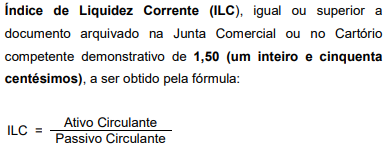 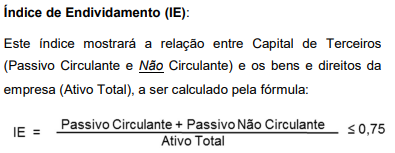 ÍNDICES:  ÍNDICES:  ÍNDICES:  ÍNDICES:  ÍNDICES:  Objeto: OBTENÇÃO DO EDITAL: O texto integral do edital e seus anexos estarão à disposição dos interessados no site https://prefeitura.pbh.gov.br/licitacoes e no Portal de Compras do Governo Federal http:// www.comprasgovernamentais.gov.br. Caso o interessado não consiga acessá-lo pelo site poderá retirá-lo na SUAD – Protocolo Geral da URBEL, localizada em Belo Horizonte/ MG, na Av. do Contorno, 6.664, 1º Andar, Savassi, de segunda a sexta-feira, de 09h às 15h, mediante agendamento prévio junto à Comissão Permanente de Licitação pelo e-mail cpl.urbel@pbh.gov.br, em meio digital, mediante o fornecimento pelo interessado de um CD-R ou DVD-R não utilizado e/ou por cópia reprográfica, à exceção do Apêndice VI do Anexo I.SEGUE O LINK COM INFORMAÇÕES E EDITAL: https://prefeitura.pbh.gov.br/licitacoes/urbel Objeto: OBTENÇÃO DO EDITAL: O texto integral do edital e seus anexos estarão à disposição dos interessados no site https://prefeitura.pbh.gov.br/licitacoes e no Portal de Compras do Governo Federal http:// www.comprasgovernamentais.gov.br. Caso o interessado não consiga acessá-lo pelo site poderá retirá-lo na SUAD – Protocolo Geral da URBEL, localizada em Belo Horizonte/ MG, na Av. do Contorno, 6.664, 1º Andar, Savassi, de segunda a sexta-feira, de 09h às 15h, mediante agendamento prévio junto à Comissão Permanente de Licitação pelo e-mail cpl.urbel@pbh.gov.br, em meio digital, mediante o fornecimento pelo interessado de um CD-R ou DVD-R não utilizado e/ou por cópia reprográfica, à exceção do Apêndice VI do Anexo I.SEGUE O LINK COM INFORMAÇÕES E EDITAL: https://prefeitura.pbh.gov.br/licitacoes/urbel Objeto: OBTENÇÃO DO EDITAL: O texto integral do edital e seus anexos estarão à disposição dos interessados no site https://prefeitura.pbh.gov.br/licitacoes e no Portal de Compras do Governo Federal http:// www.comprasgovernamentais.gov.br. Caso o interessado não consiga acessá-lo pelo site poderá retirá-lo na SUAD – Protocolo Geral da URBEL, localizada em Belo Horizonte/ MG, na Av. do Contorno, 6.664, 1º Andar, Savassi, de segunda a sexta-feira, de 09h às 15h, mediante agendamento prévio junto à Comissão Permanente de Licitação pelo e-mail cpl.urbel@pbh.gov.br, em meio digital, mediante o fornecimento pelo interessado de um CD-R ou DVD-R não utilizado e/ou por cópia reprográfica, à exceção do Apêndice VI do Anexo I.SEGUE O LINK COM INFORMAÇÕES E EDITAL: https://prefeitura.pbh.gov.br/licitacoes/urbel Objeto: OBTENÇÃO DO EDITAL: O texto integral do edital e seus anexos estarão à disposição dos interessados no site https://prefeitura.pbh.gov.br/licitacoes e no Portal de Compras do Governo Federal http:// www.comprasgovernamentais.gov.br. Caso o interessado não consiga acessá-lo pelo site poderá retirá-lo na SUAD – Protocolo Geral da URBEL, localizada em Belo Horizonte/ MG, na Av. do Contorno, 6.664, 1º Andar, Savassi, de segunda a sexta-feira, de 09h às 15h, mediante agendamento prévio junto à Comissão Permanente de Licitação pelo e-mail cpl.urbel@pbh.gov.br, em meio digital, mediante o fornecimento pelo interessado de um CD-R ou DVD-R não utilizado e/ou por cópia reprográfica, à exceção do Apêndice VI do Anexo I.SEGUE O LINK COM INFORMAÇÕES E EDITAL: https://prefeitura.pbh.gov.br/licitacoes/urbel Objeto: OBTENÇÃO DO EDITAL: O texto integral do edital e seus anexos estarão à disposição dos interessados no site https://prefeitura.pbh.gov.br/licitacoes e no Portal de Compras do Governo Federal http:// www.comprasgovernamentais.gov.br. Caso o interessado não consiga acessá-lo pelo site poderá retirá-lo na SUAD – Protocolo Geral da URBEL, localizada em Belo Horizonte/ MG, na Av. do Contorno, 6.664, 1º Andar, Savassi, de segunda a sexta-feira, de 09h às 15h, mediante agendamento prévio junto à Comissão Permanente de Licitação pelo e-mail cpl.urbel@pbh.gov.br, em meio digital, mediante o fornecimento pelo interessado de um CD-R ou DVD-R não utilizado e/ou por cópia reprográfica, à exceção do Apêndice VI do Anexo I.SEGUE O LINK COM INFORMAÇÕES E EDITAL: https://prefeitura.pbh.gov.br/licitacoes/urbel Objeto: OBTENÇÃO DO EDITAL: O texto integral do edital e seus anexos estarão à disposição dos interessados no site https://prefeitura.pbh.gov.br/licitacoes e no Portal de Compras do Governo Federal http:// www.comprasgovernamentais.gov.br. Caso o interessado não consiga acessá-lo pelo site poderá retirá-lo na SUAD – Protocolo Geral da URBEL, localizada em Belo Horizonte/ MG, na Av. do Contorno, 6.664, 1º Andar, Savassi, de segunda a sexta-feira, de 09h às 15h, mediante agendamento prévio junto à Comissão Permanente de Licitação pelo e-mail cpl.urbel@pbh.gov.br, em meio digital, mediante o fornecimento pelo interessado de um CD-R ou DVD-R não utilizado e/ou por cópia reprográfica, à exceção do Apêndice VI do Anexo I.SEGUE O LINK COM INFORMAÇÕES E EDITAL: https://prefeitura.pbh.gov.br/licitacoes/urbel ÓRGÃO LICITANTE: URBEL/ SMOBI  ÓRGÃO LICITANTE: URBEL/ SMOBI  EDITAL: RDC 10.006/2021 PROCESSO Nº 01-066.845/21-00EDITAL: RDC 10.006/2021 PROCESSO Nº 01-066.845/21-00EDITAL: RDC 10.006/2021 PROCESSO Nº 01-066.845/21-00EDITAL: RDC 10.006/2021 PROCESSO Nº 01-066.845/21-00Endereço: Av. do Contorno, 6.664, 1º Andar, SavassiDe segunda a sexta-feira, no horário de 09h00 às 12h00 e de 14h00 às 16h00 Informações: www.prefeitura.pbh.gov.br/licitacoes - urbel.dmr@pbh.gov.brEndereço: Av. do Contorno, 6.664, 1º Andar, SavassiDe segunda a sexta-feira, no horário de 09h00 às 12h00 e de 14h00 às 16h00 Informações: www.prefeitura.pbh.gov.br/licitacoes - urbel.dmr@pbh.gov.brEndereço: Av. do Contorno, 6.664, 1º Andar, SavassiDe segunda a sexta-feira, no horário de 09h00 às 12h00 e de 14h00 às 16h00 Informações: www.prefeitura.pbh.gov.br/licitacoes - urbel.dmr@pbh.gov.brEndereço: Av. do Contorno, 6.664, 1º Andar, SavassiDe segunda a sexta-feira, no horário de 09h00 às 12h00 e de 14h00 às 16h00 Informações: www.prefeitura.pbh.gov.br/licitacoes - urbel.dmr@pbh.gov.brEndereço: Av. do Contorno, 6.664, 1º Andar, SavassiDe segunda a sexta-feira, no horário de 09h00 às 12h00 e de 14h00 às 16h00 Informações: www.prefeitura.pbh.gov.br/licitacoes - urbel.dmr@pbh.gov.brEndereço: Av. do Contorno, 6.664, 1º Andar, SavassiDe segunda a sexta-feira, no horário de 09h00 às 12h00 e de 14h00 às 16h00 Informações: www.prefeitura.pbh.gov.br/licitacoes - urbel.dmr@pbh.gov.brOBJETO: Serviços e obras de Urbanização dos Becos Abacalipto, Bambuí, das Flores, Lapier e São Geraldo, relativos aos projetos conquistados pelo empreendimento n.º 20 do Programa Orçamento Participativo (OP) 2013/2014, na Vila Marçola’	. MODALIDADE: Regime Diferenciado de Contratação (RDC) TIPO DE LICITAÇÃO: Menor Preço, aferido de forma global. REGIME DE EXECUÇÃO: Empreitada por Preço Unitário. ORÇAMENTO ESTIMADO: Não sigiloso. MODO DE DISPUTA: Fechado. RECEBIMENTO DOS DOCUMENTOS DE HABITAÇÃO: apenas da licitante vencedora, mediante convocação em meio eletrônico. OBJETO: Serviços e obras de Urbanização dos Becos Abacalipto, Bambuí, das Flores, Lapier e São Geraldo, relativos aos projetos conquistados pelo empreendimento n.º 20 do Programa Orçamento Participativo (OP) 2013/2014, na Vila Marçola’	. MODALIDADE: Regime Diferenciado de Contratação (RDC) TIPO DE LICITAÇÃO: Menor Preço, aferido de forma global. REGIME DE EXECUÇÃO: Empreitada por Preço Unitário. ORÇAMENTO ESTIMADO: Não sigiloso. MODO DE DISPUTA: Fechado. RECEBIMENTO DOS DOCUMENTOS DE HABITAÇÃO: apenas da licitante vencedora, mediante convocação em meio eletrônico. OBJETO: Serviços e obras de Urbanização dos Becos Abacalipto, Bambuí, das Flores, Lapier e São Geraldo, relativos aos projetos conquistados pelo empreendimento n.º 20 do Programa Orçamento Participativo (OP) 2013/2014, na Vila Marçola’	. MODALIDADE: Regime Diferenciado de Contratação (RDC) TIPO DE LICITAÇÃO: Menor Preço, aferido de forma global. REGIME DE EXECUÇÃO: Empreitada por Preço Unitário. ORÇAMENTO ESTIMADO: Não sigiloso. MODO DE DISPUTA: Fechado. RECEBIMENTO DOS DOCUMENTOS DE HABITAÇÃO: apenas da licitante vencedora, mediante convocação em meio eletrônico. OBJETO: Serviços e obras de Urbanização dos Becos Abacalipto, Bambuí, das Flores, Lapier e São Geraldo, relativos aos projetos conquistados pelo empreendimento n.º 20 do Programa Orçamento Participativo (OP) 2013/2014, na Vila Marçola’	. MODALIDADE: Regime Diferenciado de Contratação (RDC) TIPO DE LICITAÇÃO: Menor Preço, aferido de forma global. REGIME DE EXECUÇÃO: Empreitada por Preço Unitário. ORÇAMENTO ESTIMADO: Não sigiloso. MODO DE DISPUTA: Fechado. RECEBIMENTO DOS DOCUMENTOS DE HABITAÇÃO: apenas da licitante vencedora, mediante convocação em meio eletrônico. DATAS: RECEBIMENTO DAS PROPOSTAS (exclusivamente em meio eletrônico): até as 10h do dia 27 de janeiro de 2022. JULGAMENTO DAS PROPOSTAS: a partir das 10h do dia 27 de janeiro de 2022.DATAS: RECEBIMENTO DAS PROPOSTAS (exclusivamente em meio eletrônico): até as 10h do dia 27 de janeiro de 2022. JULGAMENTO DAS PROPOSTAS: a partir das 10h do dia 27 de janeiro de 2022.VALORESVALORESVALORESVALORESVALORESVALORESValor Estimado da ObraCapital Social Igual ou SuperiorCapital Social Igual ou SuperiorGarantia de PropostaGarantia de PropostaValor do EditalR$ 3.645.233,76R$ -R$ -R$ -R$ -R$ -CAPACIDADE TÉCNICA: Atestado (s) de Capacidade Técnico-Profissional fornecido (s) por pessoa (s) jurídica (s) de direito público ou privado, devidamente registrado (s) na entidade profissional competente, de que o profissional, comprovadamente integrante do quadro permanente da LICITANTE e devidamente registrado na entidade profissional competente, executou, na qualidade de responsável técnico, obras de infraestrutura urbanaCAPACIDADE TÉCNICA: Atestado (s) de Capacidade Técnico-Profissional fornecido (s) por pessoa (s) jurídica (s) de direito público ou privado, devidamente registrado (s) na entidade profissional competente, de que o profissional, comprovadamente integrante do quadro permanente da LICITANTE e devidamente registrado na entidade profissional competente, executou, na qualidade de responsável técnico, obras de infraestrutura urbanaCAPACIDADE TÉCNICA: Atestado (s) de Capacidade Técnico-Profissional fornecido (s) por pessoa (s) jurídica (s) de direito público ou privado, devidamente registrado (s) na entidade profissional competente, de que o profissional, comprovadamente integrante do quadro permanente da LICITANTE e devidamente registrado na entidade profissional competente, executou, na qualidade de responsável técnico, obras de infraestrutura urbanaCAPACIDADE TÉCNICA: Atestado (s) de Capacidade Técnico-Profissional fornecido (s) por pessoa (s) jurídica (s) de direito público ou privado, devidamente registrado (s) na entidade profissional competente, de que o profissional, comprovadamente integrante do quadro permanente da LICITANTE e devidamente registrado na entidade profissional competente, executou, na qualidade de responsável técnico, obras de infraestrutura urbanaCAPACIDADE TÉCNICA: Atestado (s) de Capacidade Técnico-Profissional fornecido (s) por pessoa (s) jurídica (s) de direito público ou privado, devidamente registrado (s) na entidade profissional competente, de que o profissional, comprovadamente integrante do quadro permanente da LICITANTE e devidamente registrado na entidade profissional competente, executou, na qualidade de responsável técnico, obras de infraestrutura urbanaCAPACIDADE TÉCNICA: Atestado (s) de Capacidade Técnico-Profissional fornecido (s) por pessoa (s) jurídica (s) de direito público ou privado, devidamente registrado (s) na entidade profissional competente, de que o profissional, comprovadamente integrante do quadro permanente da LICITANTE e devidamente registrado na entidade profissional competente, executou, na qualidade de responsável técnico, obras de infraestrutura urbanaCAPACIDADE OPERACIONAL: Atestado (s) de capacidade técnico-operacional fornecido (s) por pessoa (s) jurídica (s) de direito público ou privado, comprovando que a LICITANTE executou, diretamente, obras de infraestrutura urbana, comprovando a execução das seguintes atividades relevantes: 13.1.3.3.1 Serviços de terraplenagem; 13.1.3.3.2 Serviços de estrutura de concreto armado; 13.1.3.3.3 Serviços de drenagem.CAPACIDADE OPERACIONAL: Atestado (s) de capacidade técnico-operacional fornecido (s) por pessoa (s) jurídica (s) de direito público ou privado, comprovando que a LICITANTE executou, diretamente, obras de infraestrutura urbana, comprovando a execução das seguintes atividades relevantes: 13.1.3.3.1 Serviços de terraplenagem; 13.1.3.3.2 Serviços de estrutura de concreto armado; 13.1.3.3.3 Serviços de drenagem.CAPACIDADE OPERACIONAL: Atestado (s) de capacidade técnico-operacional fornecido (s) por pessoa (s) jurídica (s) de direito público ou privado, comprovando que a LICITANTE executou, diretamente, obras de infraestrutura urbana, comprovando a execução das seguintes atividades relevantes: 13.1.3.3.1 Serviços de terraplenagem; 13.1.3.3.2 Serviços de estrutura de concreto armado; 13.1.3.3.3 Serviços de drenagem.CAPACIDADE OPERACIONAL: Atestado (s) de capacidade técnico-operacional fornecido (s) por pessoa (s) jurídica (s) de direito público ou privado, comprovando que a LICITANTE executou, diretamente, obras de infraestrutura urbana, comprovando a execução das seguintes atividades relevantes: 13.1.3.3.1 Serviços de terraplenagem; 13.1.3.3.2 Serviços de estrutura de concreto armado; 13.1.3.3.3 Serviços de drenagem.CAPACIDADE OPERACIONAL: Atestado (s) de capacidade técnico-operacional fornecido (s) por pessoa (s) jurídica (s) de direito público ou privado, comprovando que a LICITANTE executou, diretamente, obras de infraestrutura urbana, comprovando a execução das seguintes atividades relevantes: 13.1.3.3.1 Serviços de terraplenagem; 13.1.3.3.2 Serviços de estrutura de concreto armado; 13.1.3.3.3 Serviços de drenagem.CAPACIDADE OPERACIONAL: Atestado (s) de capacidade técnico-operacional fornecido (s) por pessoa (s) jurídica (s) de direito público ou privado, comprovando que a LICITANTE executou, diretamente, obras de infraestrutura urbana, comprovando a execução das seguintes atividades relevantes: 13.1.3.3.1 Serviços de terraplenagem; 13.1.3.3.2 Serviços de estrutura de concreto armado; 13.1.3.3.3 Serviços de drenagem.ÍNDICES:  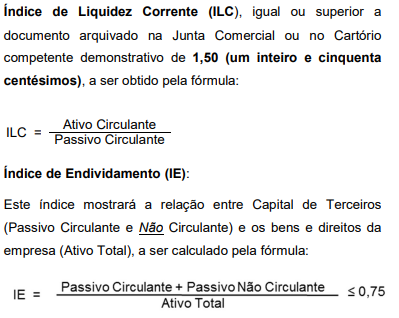 ÍNDICES:  ÍNDICES:  ÍNDICES:  ÍNDICES:  ÍNDICES:  Objeto: OBTENÇÃO DO EDITAL: O texto integral do edital e seus anexos estarão à disposição dos interessados no site https://prefeitura.pbh.gov.br/licitacoes e no Portal de Compras do Governo Federal http:// www.comprasgovernamentais.gov.br. Caso o interessado não consiga acessá-lo pelo site poderá retirá-lo na SUAD – Protocolo Geral da URBEL, localizada em Belo Horizonte/ MG, na Av. do Contorno, 6.664, 1º Andar, Savassi, de segunda a sexta-feira, de 09h às 15h, mediante agendamento prévio junto à Comissão Permanente de Licitação pelo e-mail cpl.urbel@pbh.gov.br, em meio digital, mediante o fornecimento pelo interessado de um CD-R ou DVD-R não utilizado e/ou por cópia reprográfica, à exceção do Apêndice VI do Anexo I.SEGUE O LINK COM INFORMAÇÕES E EDITAL: https://prefeitura.pbh.gov.br/licitacoes/urbel Objeto: OBTENÇÃO DO EDITAL: O texto integral do edital e seus anexos estarão à disposição dos interessados no site https://prefeitura.pbh.gov.br/licitacoes e no Portal de Compras do Governo Federal http:// www.comprasgovernamentais.gov.br. Caso o interessado não consiga acessá-lo pelo site poderá retirá-lo na SUAD – Protocolo Geral da URBEL, localizada em Belo Horizonte/ MG, na Av. do Contorno, 6.664, 1º Andar, Savassi, de segunda a sexta-feira, de 09h às 15h, mediante agendamento prévio junto à Comissão Permanente de Licitação pelo e-mail cpl.urbel@pbh.gov.br, em meio digital, mediante o fornecimento pelo interessado de um CD-R ou DVD-R não utilizado e/ou por cópia reprográfica, à exceção do Apêndice VI do Anexo I.SEGUE O LINK COM INFORMAÇÕES E EDITAL: https://prefeitura.pbh.gov.br/licitacoes/urbel Objeto: OBTENÇÃO DO EDITAL: O texto integral do edital e seus anexos estarão à disposição dos interessados no site https://prefeitura.pbh.gov.br/licitacoes e no Portal de Compras do Governo Federal http:// www.comprasgovernamentais.gov.br. Caso o interessado não consiga acessá-lo pelo site poderá retirá-lo na SUAD – Protocolo Geral da URBEL, localizada em Belo Horizonte/ MG, na Av. do Contorno, 6.664, 1º Andar, Savassi, de segunda a sexta-feira, de 09h às 15h, mediante agendamento prévio junto à Comissão Permanente de Licitação pelo e-mail cpl.urbel@pbh.gov.br, em meio digital, mediante o fornecimento pelo interessado de um CD-R ou DVD-R não utilizado e/ou por cópia reprográfica, à exceção do Apêndice VI do Anexo I.SEGUE O LINK COM INFORMAÇÕES E EDITAL: https://prefeitura.pbh.gov.br/licitacoes/urbel Objeto: OBTENÇÃO DO EDITAL: O texto integral do edital e seus anexos estarão à disposição dos interessados no site https://prefeitura.pbh.gov.br/licitacoes e no Portal de Compras do Governo Federal http:// www.comprasgovernamentais.gov.br. Caso o interessado não consiga acessá-lo pelo site poderá retirá-lo na SUAD – Protocolo Geral da URBEL, localizada em Belo Horizonte/ MG, na Av. do Contorno, 6.664, 1º Andar, Savassi, de segunda a sexta-feira, de 09h às 15h, mediante agendamento prévio junto à Comissão Permanente de Licitação pelo e-mail cpl.urbel@pbh.gov.br, em meio digital, mediante o fornecimento pelo interessado de um CD-R ou DVD-R não utilizado e/ou por cópia reprográfica, à exceção do Apêndice VI do Anexo I.SEGUE O LINK COM INFORMAÇÕES E EDITAL: https://prefeitura.pbh.gov.br/licitacoes/urbel Objeto: OBTENÇÃO DO EDITAL: O texto integral do edital e seus anexos estarão à disposição dos interessados no site https://prefeitura.pbh.gov.br/licitacoes e no Portal de Compras do Governo Federal http:// www.comprasgovernamentais.gov.br. Caso o interessado não consiga acessá-lo pelo site poderá retirá-lo na SUAD – Protocolo Geral da URBEL, localizada em Belo Horizonte/ MG, na Av. do Contorno, 6.664, 1º Andar, Savassi, de segunda a sexta-feira, de 09h às 15h, mediante agendamento prévio junto à Comissão Permanente de Licitação pelo e-mail cpl.urbel@pbh.gov.br, em meio digital, mediante o fornecimento pelo interessado de um CD-R ou DVD-R não utilizado e/ou por cópia reprográfica, à exceção do Apêndice VI do Anexo I.SEGUE O LINK COM INFORMAÇÕES E EDITAL: https://prefeitura.pbh.gov.br/licitacoes/urbel Objeto: OBTENÇÃO DO EDITAL: O texto integral do edital e seus anexos estarão à disposição dos interessados no site https://prefeitura.pbh.gov.br/licitacoes e no Portal de Compras do Governo Federal http:// www.comprasgovernamentais.gov.br. Caso o interessado não consiga acessá-lo pelo site poderá retirá-lo na SUAD – Protocolo Geral da URBEL, localizada em Belo Horizonte/ MG, na Av. do Contorno, 6.664, 1º Andar, Savassi, de segunda a sexta-feira, de 09h às 15h, mediante agendamento prévio junto à Comissão Permanente de Licitação pelo e-mail cpl.urbel@pbh.gov.br, em meio digital, mediante o fornecimento pelo interessado de um CD-R ou DVD-R não utilizado e/ou por cópia reprográfica, à exceção do Apêndice VI do Anexo I.SEGUE O LINK COM INFORMAÇÕES E EDITAL: https://prefeitura.pbh.gov.br/licitacoes/urbel ÓRGÃO LICITANTE: DEPARTAMENTO DE EDIFICAÇÕES E ESTRADAS DE RODAGEM DE MINAS GERAIS - DERÓRGÃO LICITANTE: DEPARTAMENTO DE EDIFICAÇÕES E ESTRADAS DE RODAGEM DE MINAS GERAIS - DEREdital nº: 117/2021. Processo SEI nº: 2300.01.0252770/2021-66.Edital nº: 117/2021. Processo SEI nº: 2300.01.0252770/2021-66.Endereço: Av. dos Andradas, 1.120, sala 1009, Belo Horizonte/MG.Informações: Telefone: 3235-1272 - site www.der.mg.gov.br - E-mail: asl@deer.mg.gov.br Endereço: Av. dos Andradas, 1.120, sala 1009, Belo Horizonte/MG.Informações: Telefone: 3235-1272 - site www.der.mg.gov.br - E-mail: asl@deer.mg.gov.br Endereço: Av. dos Andradas, 1.120, sala 1009, Belo Horizonte/MG.Informações: Telefone: 3235-1272 - site www.der.mg.gov.br - E-mail: asl@deer.mg.gov.br Endereço: Av. dos Andradas, 1.120, sala 1009, Belo Horizonte/MG.Informações: Telefone: 3235-1272 - site www.der.mg.gov.br - E-mail: asl@deer.mg.gov.br OBJETO: O Diretor Geral do Departamento de Edificações e Estradas de Rodagem do Estado de Minas Gerais - DER/MG torna público que fará realizar, através da Comissão Permanente de Licitação, às 09:00hs (nove horas) do dia 14/01/2022, em seu edifício-sede, à Av. dos Andradas, 1.120, sala 1009, nesta capital, CONCORRÊNCIA Implantação e pavimentação do trecho Serro (Alça Contorno Bairro Machadinho) - Entr. MG010, extensão de 1,36 km; Recuperação funcional do pavimento no trecho Contorno Sul do Serro, extensão de 7,8 km, Rodovias MGC-259 e MG-010 e Recuperação funcional do pavimento no trecho Serro (final calçamento) estaca 2885 - distrito Dep. Augusto Clementino (início calçamento) estaca 2205, extensão de 13,6 km, na rodovia MG010. As obras serão executadas simultaneamente. Obras incluídas no PPAG, de acordo com edital e composições de custos unitários constantes do quadro de quantidades, que estarão disponíveis no endereço acima citado e no site www.der.mg.gov.br, a partir do dia 10/12/2021.OBJETO: O Diretor Geral do Departamento de Edificações e Estradas de Rodagem do Estado de Minas Gerais - DER/MG torna público que fará realizar, através da Comissão Permanente de Licitação, às 09:00hs (nove horas) do dia 14/01/2022, em seu edifício-sede, à Av. dos Andradas, 1.120, sala 1009, nesta capital, CONCORRÊNCIA Implantação e pavimentação do trecho Serro (Alça Contorno Bairro Machadinho) - Entr. MG010, extensão de 1,36 km; Recuperação funcional do pavimento no trecho Contorno Sul do Serro, extensão de 7,8 km, Rodovias MGC-259 e MG-010 e Recuperação funcional do pavimento no trecho Serro (final calçamento) estaca 2885 - distrito Dep. Augusto Clementino (início calçamento) estaca 2205, extensão de 13,6 km, na rodovia MG010. As obras serão executadas simultaneamente. Obras incluídas no PPAG, de acordo com edital e composições de custos unitários constantes do quadro de quantidades, que estarão disponíveis no endereço acima citado e no site www.der.mg.gov.br, a partir do dia 10/12/2021.DATAS: ABERTURA: Licitação, às 09:00 (nove horas) do dia 14/01/2022.Entrega dos envelopes de proposta e documentação deverá ser realizada até às 17:00 do dia 13/01/2022.Prazo de execução: 300 (quinhentos e quarenta) diasDATAS: ABERTURA: Licitação, às 09:00 (nove horas) do dia 14/01/2022.Entrega dos envelopes de proposta e documentação deverá ser realizada até às 17:00 do dia 13/01/2022.Prazo de execução: 300 (quinhentos e quarenta) diasVALORESVALORESVALORESVALORESValor Estimado da ObraCapital Social Igual ou SuperiorGarantia de PropostaValor do EditalR$ 20.166.209,61R$ -R$ -R$ -CAPACIDADE TÉCNICA: ATESTADO (S) DE CAPACIDADE TÉCNICA DO RESPONSÁVEL TÉCNICO da empresa, fornecido por pessoa jurídica de direito público ou privado, devidamente certificado pelo Conselho Regional de Engenharia e Agronomia – CREA, acompanhado da respectiva Certidão de Acervo Técnico – CAT, comprovando ter executado serviços de terraplenagem, drenagem e pavimentação.CAPACIDADE TÉCNICA: ATESTADO (S) DE CAPACIDADE TÉCNICA DO RESPONSÁVEL TÉCNICO da empresa, fornecido por pessoa jurídica de direito público ou privado, devidamente certificado pelo Conselho Regional de Engenharia e Agronomia – CREA, acompanhado da respectiva Certidão de Acervo Técnico – CAT, comprovando ter executado serviços de terraplenagem, drenagem e pavimentação.CAPACIDADE TÉCNICA: ATESTADO (S) DE CAPACIDADE TÉCNICA DO RESPONSÁVEL TÉCNICO da empresa, fornecido por pessoa jurídica de direito público ou privado, devidamente certificado pelo Conselho Regional de Engenharia e Agronomia – CREA, acompanhado da respectiva Certidão de Acervo Técnico – CAT, comprovando ter executado serviços de terraplenagem, drenagem e pavimentação.CAPACIDADE TÉCNICA: ATESTADO (S) DE CAPACIDADE TÉCNICA DO RESPONSÁVEL TÉCNICO da empresa, fornecido por pessoa jurídica de direito público ou privado, devidamente certificado pelo Conselho Regional de Engenharia e Agronomia – CREA, acompanhado da respectiva Certidão de Acervo Técnico – CAT, comprovando ter executado serviços de terraplenagem, drenagem e pavimentação.CAPACIDADE OPERACIONAL:  COMPROVAÇÃO DE APTIDÃO DE DESEMPENHO TÉCNICO DA LICITANTE, por meio de atestado (s) ou certidão (ões), fornecidos por pessoa jurídica de direito público ou privado, comprovando ter executado serviços de terraplenagem, drenagem e pavimentação, nos serviços a seguir discriminados, nas quantidades mínimas, referentes a parcela de maior relevância técnica ou econômica.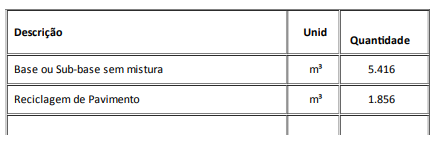 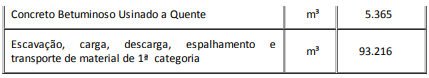 CAPACIDADE OPERACIONAL:  COMPROVAÇÃO DE APTIDÃO DE DESEMPENHO TÉCNICO DA LICITANTE, por meio de atestado (s) ou certidão (ões), fornecidos por pessoa jurídica de direito público ou privado, comprovando ter executado serviços de terraplenagem, drenagem e pavimentação, nos serviços a seguir discriminados, nas quantidades mínimas, referentes a parcela de maior relevância técnica ou econômica.CAPACIDADE OPERACIONAL:  COMPROVAÇÃO DE APTIDÃO DE DESEMPENHO TÉCNICO DA LICITANTE, por meio de atestado (s) ou certidão (ões), fornecidos por pessoa jurídica de direito público ou privado, comprovando ter executado serviços de terraplenagem, drenagem e pavimentação, nos serviços a seguir discriminados, nas quantidades mínimas, referentes a parcela de maior relevância técnica ou econômica.CAPACIDADE OPERACIONAL:  COMPROVAÇÃO DE APTIDÃO DE DESEMPENHO TÉCNICO DA LICITANTE, por meio de atestado (s) ou certidão (ões), fornecidos por pessoa jurídica de direito público ou privado, comprovando ter executado serviços de terraplenagem, drenagem e pavimentação, nos serviços a seguir discriminados, nas quantidades mínimas, referentes a parcela de maior relevância técnica ou econômica.ÍNDICES ECONÔMICOS: conforme edital. ÍNDICES ECONÔMICOS: conforme edital. ÍNDICES ECONÔMICOS: conforme edital. ÍNDICES ECONÔMICOS: conforme edital. OBSERVAÇÕES: A visita técnica ocorrerá nos dias 21/12/2021 e 22/12/2021, mediante agendamento. Informações complementares poderão ser obtidas pelo telefone 3235-1272 ou pelo site acima mencionado.ATESTADO DE VISITA - ANEXO V a ser fornecido pelo Engenheiro responsável da 08 ª URG, Rua do Bicame, 751, CEP: 39100-000, na cidade de Diamantina/MG. Telefone: (038) 3532-6550.SEGUE O LINK COM INFORMAÇÕES E EDITAL:  http://www.der.mg.gov.br/transparencia/licitacoes/concorrencias-tomadas-de-preco-2021/1809-licitacoes/concorrencia-tomada-de-preco-2021/2683-edital-117-2021 OBSERVAÇÕES: A visita técnica ocorrerá nos dias 21/12/2021 e 22/12/2021, mediante agendamento. Informações complementares poderão ser obtidas pelo telefone 3235-1272 ou pelo site acima mencionado.ATESTADO DE VISITA - ANEXO V a ser fornecido pelo Engenheiro responsável da 08 ª URG, Rua do Bicame, 751, CEP: 39100-000, na cidade de Diamantina/MG. Telefone: (038) 3532-6550.SEGUE O LINK COM INFORMAÇÕES E EDITAL:  http://www.der.mg.gov.br/transparencia/licitacoes/concorrencias-tomadas-de-preco-2021/1809-licitacoes/concorrencia-tomada-de-preco-2021/2683-edital-117-2021 OBSERVAÇÕES: A visita técnica ocorrerá nos dias 21/12/2021 e 22/12/2021, mediante agendamento. Informações complementares poderão ser obtidas pelo telefone 3235-1272 ou pelo site acima mencionado.ATESTADO DE VISITA - ANEXO V a ser fornecido pelo Engenheiro responsável da 08 ª URG, Rua do Bicame, 751, CEP: 39100-000, na cidade de Diamantina/MG. Telefone: (038) 3532-6550.SEGUE O LINK COM INFORMAÇÕES E EDITAL:  http://www.der.mg.gov.br/transparencia/licitacoes/concorrencias-tomadas-de-preco-2021/1809-licitacoes/concorrencia-tomada-de-preco-2021/2683-edital-117-2021 OBSERVAÇÕES: A visita técnica ocorrerá nos dias 21/12/2021 e 22/12/2021, mediante agendamento. Informações complementares poderão ser obtidas pelo telefone 3235-1272 ou pelo site acima mencionado.ATESTADO DE VISITA - ANEXO V a ser fornecido pelo Engenheiro responsável da 08 ª URG, Rua do Bicame, 751, CEP: 39100-000, na cidade de Diamantina/MG. Telefone: (038) 3532-6550.SEGUE O LINK COM INFORMAÇÕES E EDITAL:  http://www.der.mg.gov.br/transparencia/licitacoes/concorrencias-tomadas-de-preco-2021/1809-licitacoes/concorrencia-tomada-de-preco-2021/2683-edital-117-2021 ÓRGÃO LICITANTE: DEPARTAMENTO DE EDIFICAÇÕES E ESTRADAS DE RODAGEM DE MINAS GERAIS - DERÓRGÃO LICITANTE: DEPARTAMENTO DE EDIFICAÇÕES E ESTRADAS DE RODAGEM DE MINAS GERAIS - DEREdital nº: 119/2021. Processo SEI nº: 2300.01.0252149/2021-52. ADIAMENTO – SINE DIE Edital nº: 119/2021. Processo SEI nº: 2300.01.0252149/2021-52. ADIAMENTO – SINE DIE Endereço: Av. dos Andradas, 1.120, sala 1009, Belo Horizonte/MG.Informações: Telefone: 3235-1272 - site www.der.mg.gov.br - E-mail: asl@deer.mg.gov.br Endereço: Av. dos Andradas, 1.120, sala 1009, Belo Horizonte/MG.Informações: Telefone: 3235-1272 - site www.der.mg.gov.br - E-mail: asl@deer.mg.gov.br Endereço: Av. dos Andradas, 1.120, sala 1009, Belo Horizonte/MG.Informações: Telefone: 3235-1272 - site www.der.mg.gov.br - E-mail: asl@deer.mg.gov.br Endereço: Av. dos Andradas, 1.120, sala 1009, Belo Horizonte/MG.Informações: Telefone: 3235-1272 - site www.der.mg.gov.br - E-mail: asl@deer.mg.gov.br OBJETO: AVISO DE ADIAMENTO DE LICITAÇÃO Edital nº: 119/2021. Processo SEI nº: 2300.01.0252149/2021-52. O Diretor Geral do Departamento de Edificações e Estradas de Rodagem do Estado de Minas Gerais - DER/MG torna público que, por razões de ordem administrativa, devidamente justificadas nos autos, a sessão pública, anteriormente marcada para às 09:00hs (nove horas) do dia 14/12/2021, referente a CONCORRENCIA para REFORMA DA MURALHA, DA PASSARELA E DAS GUARITAS, E REFORÇO ESTRUTURAL DA MURALHA DO COMPLEXO PENITENCIÁRIO NELSON HUNGRIA, NO MUNICÍPIO DE CONTAGEM, ESTADO DE MINAS GERAIS, fica adiada SINE DIE. Informações complementares poderão ser obtidas pelo telefone 3235-1272 ou pelo site acima mencionado.OBJETO: AVISO DE ADIAMENTO DE LICITAÇÃO Edital nº: 119/2021. Processo SEI nº: 2300.01.0252149/2021-52. O Diretor Geral do Departamento de Edificações e Estradas de Rodagem do Estado de Minas Gerais - DER/MG torna público que, por razões de ordem administrativa, devidamente justificadas nos autos, a sessão pública, anteriormente marcada para às 09:00hs (nove horas) do dia 14/12/2021, referente a CONCORRENCIA para REFORMA DA MURALHA, DA PASSARELA E DAS GUARITAS, E REFORÇO ESTRUTURAL DA MURALHA DO COMPLEXO PENITENCIÁRIO NELSON HUNGRIA, NO MUNICÍPIO DE CONTAGEM, ESTADO DE MINAS GERAIS, fica adiada SINE DIE. Informações complementares poderão ser obtidas pelo telefone 3235-1272 ou pelo site acima mencionado.DATAS: ABERTURA: Licitação, às 09:00 (nove horas) do dia 14/12/2021.Entrega dos envelopes de proposta e documentação deverá ser realizada até às 17:00 do dia 13/12/2021.Prazo de execução: 540 (quinhentos e quarenta) diasDATAS: ABERTURA: Licitação, às 09:00 (nove horas) do dia 14/12/2021.Entrega dos envelopes de proposta e documentação deverá ser realizada até às 17:00 do dia 13/12/2021.Prazo de execução: 540 (quinhentos e quarenta) diasVALORESVALORESVALORESVALORESValor Estimado da ObraCapital Social Igual ou SuperiorGarantia de PropostaValor do EditalR$ 7.222.374,48R$ -R$ 72.220,00R$ -CAPACIDADE TÉCNICA: ATESTADO (S) DE CAPACIDADE TÉCNICA DO RESPONSÁVEL TÉCNICO da empresa, fornecido por pessoa jurídica de direito público ou privado, devidamente certificado pelo Conselho Regional de Engenharia e Agronomia – CREA ou pelo Conselho de Arquitetura e Urbanismo de Minas Gerais - CAU, acompanhado da respectiva Certidão de Acervo Técnico – CAT, comprovando ter executado Obras em Concreto Armado, contemplando os serviços abaixo: a) Concreto Estrutural b) Aço CA-50: CAPACIDADE TÉCNICA: ATESTADO (S) DE CAPACIDADE TÉCNICA DO RESPONSÁVEL TÉCNICO da empresa, fornecido por pessoa jurídica de direito público ou privado, devidamente certificado pelo Conselho Regional de Engenharia e Agronomia – CREA ou pelo Conselho de Arquitetura e Urbanismo de Minas Gerais - CAU, acompanhado da respectiva Certidão de Acervo Técnico – CAT, comprovando ter executado Obras em Concreto Armado, contemplando os serviços abaixo: a) Concreto Estrutural b) Aço CA-50: CAPACIDADE TÉCNICA: ATESTADO (S) DE CAPACIDADE TÉCNICA DO RESPONSÁVEL TÉCNICO da empresa, fornecido por pessoa jurídica de direito público ou privado, devidamente certificado pelo Conselho Regional de Engenharia e Agronomia – CREA ou pelo Conselho de Arquitetura e Urbanismo de Minas Gerais - CAU, acompanhado da respectiva Certidão de Acervo Técnico – CAT, comprovando ter executado Obras em Concreto Armado, contemplando os serviços abaixo: a) Concreto Estrutural b) Aço CA-50: CAPACIDADE TÉCNICA: ATESTADO (S) DE CAPACIDADE TÉCNICA DO RESPONSÁVEL TÉCNICO da empresa, fornecido por pessoa jurídica de direito público ou privado, devidamente certificado pelo Conselho Regional de Engenharia e Agronomia – CREA ou pelo Conselho de Arquitetura e Urbanismo de Minas Gerais - CAU, acompanhado da respectiva Certidão de Acervo Técnico – CAT, comprovando ter executado Obras em Concreto Armado, contemplando os serviços abaixo: a) Concreto Estrutural b) Aço CA-50: CAPACIDADE OPERACIONAL:  COMPROVAÇÃO DE APTIDÃO DE DESEMPENHO TÉCNICO DA LICITANTE, por meio de atestado (s) ou certidão (ões), fornecidos por pessoa jurídica de direito público ou privado, comprovando ter executado Obras em Concreto Armado, contemplando os serviços a seguir discriminados, nas quantidades mínimas, referentes a parcela de maior relevância técnica ou econômica. a) Concreto Estrutural ..................................... 840 m³ b) Aço CA-50 ....................................................... 33.300 kgCAPACIDADE OPERACIONAL:  COMPROVAÇÃO DE APTIDÃO DE DESEMPENHO TÉCNICO DA LICITANTE, por meio de atestado (s) ou certidão (ões), fornecidos por pessoa jurídica de direito público ou privado, comprovando ter executado Obras em Concreto Armado, contemplando os serviços a seguir discriminados, nas quantidades mínimas, referentes a parcela de maior relevância técnica ou econômica. a) Concreto Estrutural ..................................... 840 m³ b) Aço CA-50 ....................................................... 33.300 kgCAPACIDADE OPERACIONAL:  COMPROVAÇÃO DE APTIDÃO DE DESEMPENHO TÉCNICO DA LICITANTE, por meio de atestado (s) ou certidão (ões), fornecidos por pessoa jurídica de direito público ou privado, comprovando ter executado Obras em Concreto Armado, contemplando os serviços a seguir discriminados, nas quantidades mínimas, referentes a parcela de maior relevância técnica ou econômica. a) Concreto Estrutural ..................................... 840 m³ b) Aço CA-50 ....................................................... 33.300 kgCAPACIDADE OPERACIONAL:  COMPROVAÇÃO DE APTIDÃO DE DESEMPENHO TÉCNICO DA LICITANTE, por meio de atestado (s) ou certidão (ões), fornecidos por pessoa jurídica de direito público ou privado, comprovando ter executado Obras em Concreto Armado, contemplando os serviços a seguir discriminados, nas quantidades mínimas, referentes a parcela de maior relevância técnica ou econômica. a) Concreto Estrutural ..................................... 840 m³ b) Aço CA-50 ....................................................... 33.300 kgÍNDICES ECONÔMICOS: conforme edital. ÍNDICES ECONÔMICOS: conforme edital. ÍNDICES ECONÔMICOS: conforme edital. ÍNDICES ECONÔMICOS: conforme edital. OBSERVAÇÕES: A visita técnica ocorrerá nos dias 29/11/2021 de 14:00hs às 17:00hs e 30/11/2021 de 09:00hs às 12:00hs, mediante agendamento. Informações complementares poderão ser obtidas pelo telefone 3235-1272 ou pelo site acima mencionado. ATESTADO DE VISITA - ANEXO VI - A visita ao local será acompanhada pela Engº. Leandro Oliveira Araújo da Diretoria de Obras de Edificações e Infraestrutura do DER-MG, que emitirá a Declaração de Visita Técnica, comprovando que o representante da LICITANTE, profissional com qualificação em engenharia e/ou arquitetura, visitou o local da obra. 7.1.20.1. Para tanto, deverá ser feito agendamento por meio dos telefones: (31) 98876-7040, (31) 3235-1703 e (31) 3235-1081, com antecedênciamínima de 48 horas.SEGUE O LINK COM INFORMAÇÕES E EDITAL:  http://www.der.mg.gov.br/transparencia/licitacoes/concorrencias-tomadas-de-preco-2021/1809-licitacoes/concorrencia-tomada-de-preco-2021/2682-edital-119-2021. OBSERVAÇÕES: A visita técnica ocorrerá nos dias 29/11/2021 de 14:00hs às 17:00hs e 30/11/2021 de 09:00hs às 12:00hs, mediante agendamento. Informações complementares poderão ser obtidas pelo telefone 3235-1272 ou pelo site acima mencionado. ATESTADO DE VISITA - ANEXO VI - A visita ao local será acompanhada pela Engº. Leandro Oliveira Araújo da Diretoria de Obras de Edificações e Infraestrutura do DER-MG, que emitirá a Declaração de Visita Técnica, comprovando que o representante da LICITANTE, profissional com qualificação em engenharia e/ou arquitetura, visitou o local da obra. 7.1.20.1. Para tanto, deverá ser feito agendamento por meio dos telefones: (31) 98876-7040, (31) 3235-1703 e (31) 3235-1081, com antecedênciamínima de 48 horas.SEGUE O LINK COM INFORMAÇÕES E EDITAL:  http://www.der.mg.gov.br/transparencia/licitacoes/concorrencias-tomadas-de-preco-2021/1809-licitacoes/concorrencia-tomada-de-preco-2021/2682-edital-119-2021. OBSERVAÇÕES: A visita técnica ocorrerá nos dias 29/11/2021 de 14:00hs às 17:00hs e 30/11/2021 de 09:00hs às 12:00hs, mediante agendamento. Informações complementares poderão ser obtidas pelo telefone 3235-1272 ou pelo site acima mencionado. ATESTADO DE VISITA - ANEXO VI - A visita ao local será acompanhada pela Engº. Leandro Oliveira Araújo da Diretoria de Obras de Edificações e Infraestrutura do DER-MG, que emitirá a Declaração de Visita Técnica, comprovando que o representante da LICITANTE, profissional com qualificação em engenharia e/ou arquitetura, visitou o local da obra. 7.1.20.1. Para tanto, deverá ser feito agendamento por meio dos telefones: (31) 98876-7040, (31) 3235-1703 e (31) 3235-1081, com antecedênciamínima de 48 horas.SEGUE O LINK COM INFORMAÇÕES E EDITAL:  http://www.der.mg.gov.br/transparencia/licitacoes/concorrencias-tomadas-de-preco-2021/1809-licitacoes/concorrencia-tomada-de-preco-2021/2682-edital-119-2021. OBSERVAÇÕES: A visita técnica ocorrerá nos dias 29/11/2021 de 14:00hs às 17:00hs e 30/11/2021 de 09:00hs às 12:00hs, mediante agendamento. Informações complementares poderão ser obtidas pelo telefone 3235-1272 ou pelo site acima mencionado. ATESTADO DE VISITA - ANEXO VI - A visita ao local será acompanhada pela Engº. Leandro Oliveira Araújo da Diretoria de Obras de Edificações e Infraestrutura do DER-MG, que emitirá a Declaração de Visita Técnica, comprovando que o representante da LICITANTE, profissional com qualificação em engenharia e/ou arquitetura, visitou o local da obra. 7.1.20.1. Para tanto, deverá ser feito agendamento por meio dos telefones: (31) 98876-7040, (31) 3235-1703 e (31) 3235-1081, com antecedênciamínima de 48 horas.SEGUE O LINK COM INFORMAÇÕES E EDITAL:  http://www.der.mg.gov.br/transparencia/licitacoes/concorrencias-tomadas-de-preco-2021/1809-licitacoes/concorrencia-tomada-de-preco-2021/2682-edital-119-2021. 